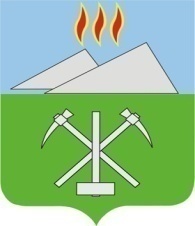 МУНИЦИПАЛЬНАЯ ПРОГРАММАСЛАНЦЕВСКОГО ГОРОДСКОГО ПОСЕЛЕНИЯСЛАНЦЕВСКОГО МУНИЦИПАЛЬНОГО РАЙОНА ЛЕНИНГРАДСКОЙ ОБЛАСТИ“БЕЗОПАСНОСТЬ ЖИЗНЕДЕЯТЕЛЬНОСТИНАСЕЛЕНИЯ СЛАНЦЕВСКОГО ГОРОДСКОГО ПОСЕЛЕНИЯна 2016 — 2018 годы»2015МУНИЦИПАЛЬНАЯ ПРОГРАММА“БЕЗОПАСНОСТЬ ЖИЗНЕДЕЯТЕЛЬНОСТИ НАСЕЛЕНИЯ СЛАНЦЕВСКОГО ГОРОДСКОГО ПОСЕЛЕНИЯНА 2016 - 2018 годы»(далее — муниципальная программа)ПАСПОРТмуниципальной  программы1. Характеристика текущего состояния охраны общественного порядка, защищённости населения и территории городского поселения от пожаров, чрезвычайных ситуаций природного и техногенного характера,  гражданской обороны, безопасности населения на водных объектах Сланцевского городского поселения1.1. Состояние правопорядка в общественных местах	 За девять месяцев 2015 года зарегистрировано 494 преступлений (АППГ - 412), в том числе совершенных в общественных местах на улице 60 – (АППГ -51), раскрыто 33 (-6) раскрываемость 55,9% (-7,0). Зарегистрировано тяжких и особо тяжких преступлений в текущем году 87 (-9 к АППГ), из них совершенных в общественных местах 15 (-1 к АППГ), в том числе на улице 13 (3 к АППГ), раскрываемость -  61,8 (-3,0 к АППГ).Исходя из анализа преступлений, совершенных 	на улице, увеличилось количество преступлений предусмотренных ст.161 на (+5 к АППГ) проявлений и по ст.213 УК 4 (+4 к АППГ). Увеличилось количество преступлений линии НОН ст.228.1 УК (+4 к АППГ) проявления, а также преступлений по ст.318, 319 УК РФ (+5 к АППГ) проявлений.       Приходится констатировать, что в общественных местах чаще совершаются преступления по ст. 161, 158 УК РФ, и на улице преобладают преступления связанные с завладением чужого имущества предусмотренные статьями 161, 158 УК РФ.    Исходя из анализа, приходится говорить, что преступления  в общественных местах, связанные с кражами, проявлением хулиганства, нанесением побоев продолжают иметь место. Количество задержанных за административные правонарушения 1931 (-171 к АППГ), из них составлено протоколов по ст.20.1 КРФобАП 173 (+99 к АППГ), по ст.20.21 КРФобАП 869 (28 к АППГ), по ст.20.20 КРФобАП 736  (-195 к АППГ),  Совершено 51 дорожно-транспортное происшествие на центральных улицах города. Из приведённых статистических данных следует отметить, что снижения административных правонарушений в общественных местах Сланцевского городского поселения не происходит.	Одной из действенных мер по предупреждению преступных проявлений и административных правонарушений является профилактика противоправных действий в общественных местах Сланцевского городского поселения. А так же оперативность органов дознания в изобличение преступников, правонарушителей в содеянном. Для обеспечения эффективности, достижения  положительных результатов в охране общественного порядка на территории Сланцевского городского поселения, обеспечения оперативного реагирования органов правопорядка на совершаемые в общественных местах правонарушения и преступления,  а также  оказания помощи в проведении дознания, профилактики дорожно-транспортной дисциплины,  в 2012 году в рамках разработанной  и  принятой муниципальной программы Сланцевского городского поселения «Безопасный город», в городе Сланцы была смонтирована система  автоматизированного программного комплекса автоматизированной информационной системы «Безопасный город». В настоящее время установлено и действуют 18 видеокамер и 1 устройство «Гражданин-полиция». АПК АИС «Безопасный город» положительно зарекомендовала себя в части оперативного реагирования органов правопорядка на совершаемые в общественных местах правонарушения и преступления,  а так же  оказания помощи в проведении дознания, профилактики дорожно-транспортной дисциплины.	Для поддержания работоспособности АПК «Безопасный город», предлагается продолжить техническое обслуживание и ремонт системы видео наблюдения в местах массового пребывания граждан (правоохранительный сегмент) .1.2.  Развитие гражданской обороны, предупреждение чрезвычайных ситуаций, защита населения и территорийот чрезвычайных ситуаций природного и техногенного характера1.2.1.	На территории Сланцевского городского поселения создано и действует звено РСЧС Ленинградской областной подсистемы РСЧС (Российская единая система предупреждения и ликвидации чрезвычайных ситуаций), которая состоит из:- Координационного органа РСЧС — КЧС Сланцевского муниципального района;- Постоянно действующего органа управления — отдел по безопасности Сланцевского муниципального района;- Органа повседневного управления — ЕДДС Сланцевского муниципального района;- Ссилы и средства — звенья РСЧС (финансово-материальные средства, техника и люди).	Создано нормативное, правовое и методическое обеспечение функционирования единой системы подготовки населения на территории муниципального образования в области гражданской обороны и защиты населения от чрезвычайных ситуаций природного и техногенного характера.	В июне 2012 года прекратил свою работу учебно методический кабинет УМЦ Ленинградской области на территории Сланцевского муниципального района. Развалилась  учебно-материальная база для подготовки работников организаций в области гражданской обороны, организация и осуществление пропаганды знаний в области гражданской обороны, пропаганда знаний в области гражданской обороны.	При отсутствии  деятельности  учебно-консультационных пунктов по гражданской обороне приходится констатировать факт, что обучение населения в области гражданской обороны и защиты населения от чрезвычайных ситуаций природного и техногенного характера на территории Сланцевского городского поселения на сегодняшний день не ведётся.	Предлагается, организовать и оснастить наглядными методическими материалами, предметами, тренажёрами учебно — консультативные пункты.1.2.2.     Исходя из прогнозов возможных чрезвычайных ситуаций природного и техногенного характера на территории Сланцевского городского поселения, обстановку на территории города Сланцы можно характеризовать как - спокойная. На территории Сланцевского городского поселения нет опасных химических, биологических объектов, объектов с производством и хранением взрывчатых веществ.	    Ежегодно объявляется запрос котировок по предварительному отбору исполнителей выполнения работ, поставки материалов, оборудования с  отсрочкой оплаты выполненных работ, что при отсутствии заявки даёт право на заключение контракта с единственным исполнителем, поставщиком.           Не смотря на спокойный прогноз ЧС на территории Сланцевского  городского поселения, необходим финансовый резерв для предупреждения и ликвидации ЧС природного и техногенного характера.1.3.  Защищённость населения и территории городского поселения от пожаров,обеспечение безопасности людей на водных объектах1.3.1. В состав Сланцевского городского поселения входят ряд жилых районов и деревень находящихся на значительном удалении от основного жилого района. Посёлок Шахта № 3, д.Сижно, л.Красная жилой район ДОК, д.Ищево, д.Сосновка, жилой район шахта № 1, жилой район шахта № 2, д.Печурки, д.Каменка. Вне нормативного радиуса выезда от подразделений пожарной охраны (10 минут с начала поступления тревоги) в Сланцевском городском поселении находятся: посёлок Шахта № 3, д.Сижно, д.Ищево.     На территории Сланцевского городского поселения расположен Отряд государственной противопожарной службы ГКУЛО «Леноблпожспас». Данное учреждение представлено 145 пожарной частью. Пожарная часть укомплектована личным составом, техническими средствами пожаротушения, специальной пожарной авто техникой. 	Одним из факторов эффективной работы пожарных караулов по локализации и ликвидации  пожара являются первичные меры по тушению пожара.	В 2015 году для эффективной борьбы с пожарами до прибытия профессиональной пожарной охраны в Сланцевском городском поселении была создана  добровольная пожарная дружина в жилом районе ДОК на ул.Красная. В населённых пунктах, жилых районах Сланцевского городского поселения установлены пожарные щиты с первичными средствами пожаротушения. Реконструировано место для забора воды на Комсомольском шоссе 114, очищен водоем и построена площадка для забора воды в п.Сосновка. Установлены пожарные указатели к местам забора воды для пожарных автоцистерн, а также указатели места забора воды. В населённых  пунктах и жилых районах городского поселения на жилых домах собственников размещены таблички предметов с которым необходимо прибыть для тушения пожара.	Для укрепления пожарной безопасности ведётся работа по противопожарной пропаганде, изготовление и распространение листовок, плакатов, размещение видео роликов на Сланцевском телевидении, рекламном мониторе (ул.Кирова).	Однако в связи с удаленностью населенных пунктов, жилых районов городского поселения от ОГПМ Сданцевского района, таких как п.Сосновка, д.Сижно в данных населенных пунктах необходимо создание ДПД. 	Пожарная обстановка в пожароопасный период требует больших усилий и финансовых затрат на предупреждение угрозы населенным пунктам от лесных и полевых пожаров (создание минерализованных полос).	Предлагается, продолжить работу по оказанию помощи гражданам в создании территориальных ДПД, их обучению, оснащению.  Продолжить установку в населённых пунктах и жилых районах пожарных щитов со средствами пожаротушения, организацию опашки населённых пунктов. Продолжить ведение противопожарной пропаганды.1.3.2.  	Действенной мерой по выполнению полномочий в области обеспечения безопасности на водных объектах Сланцевского городского поселения, является заключение муниципального контракта между администрацией Сланцевского муниципального района, в рамках переданных полномочий администрацией Сланцевского городского поселения и Сланцевским филиалом ВОСВОД. Сланцевский филиал ВОСВОД организует мероприятия по:-  консультированию по вопросам водного законодательства РФ;- организации деятельности аварийно-спасательного формирования;- обеспечивает   необходимой   наглядной   агитацией   по   предупреждению   несчастных случаев на воде, правилами поведения на водных объектах;- подготавливает и укомплектовывает согласно требований, обеспечивающих безопасность, спасательные посты;- организует бучение  с    выдачей    соответствующего свидетельства,  матросов    -    спасателей, инструкторов по плаванию;- осуществляет поисково-спасательные работы на водных объектах по вызову;- выделяет спасательные группы для обеспечения безопасности мероприятий, проводимых на водных объектах;- выставляет передвижные спасательные посты;- непосредственно участвуют в спасении людей на воде в любое время года; - организовывают водное патрулирование.	Предлагается, продолжить заключение контракта со Сланцевским филиалом ВОСВОД на оказание услуги по обеспечению безопасности людей на водных объектах Сланцевского городского поселения.2. Приоритеты реализуемой на территории Сланцевского городского поселения политики в сфере безопасности жизнедеятельности населения	Основной целью Программы является обеспечение комфортных условий проживания населения Сланцевского городского поселения путем достижения уверенности в обеспечении безопасности жизнедеятельности населения. Условием достижения цели является решение следующих основных задач:1. Обеспечение комфортного проживания населения на территории Сланцевского городского поселения посредством снижения рисков террористической угрозы, снижения уровня криминогенной обстановки.2.  Обучение  не работающего населения навыкам действия при проведении мероприятий по гражданской обороне, возникновении чрезвычайных ситуаций.3. Обеспечение готовности органов управления, сил и средств Сланцевского городского  звена территориальной подсистемы  единой государственной системы предупреждения и ликвидации чрезвычайных ситуаций (далее – СГЗ ТП РСЧС)  к действиям по предупреждению и ликвидации пожаров и чрезвычайных ситуаций.4. Совершенствование единой дежурной диспетчерской службы (далее – ЕДДС).5. Создание эффективной системы материальных резервов.6. Совершенствование первичных мер пожарной безопасности.7. Создание условий для организации добровольных пожарных дружин.8. Создание безопасных условий в местах массового отдыха жителей Сланцевкого городского поселения на водных объектах.  В результате осуществления мероприятий Программы население Сланцевского городского поселения будет чувствовать уверенность в защищенности от природных, техногенных чрезвычайных ситуаций, от потерь в военное время, от криминальной и террористической угрозы жизни и здоровью,  а также чувствовать комфорт и безопасность в местах массового отдыха на воде.Конечным результатом реализации Программы  станет повышение качества жизни населения, проживающего на территории Сланцевского городского поселения.3. Срок реализации Программы.Программа реализуется в 2016 — 2018 годах. 4. Перечень основных мероприятий Программы.	Подпрограмма «Обеспечение общественной безопасности и правопорядка» (2016 -2018 г.)(Приложение  1 к программе);	Подпрограмма «Развитие гражданской обороны, предупреждение чрезвычайных ситуаций, защита населения и территорий от чрезвычайных ситуаций природного и техногенного характера» (2016 -2018 г).(Приложение 2 к программе). 	Подпрограмма «Пожарная безопасность, безопасность людей на водных объектах» (2016- 2018 г). (Приложение 3 к программе).5. Краткое описание подпрограмм, входящих в Программу	Подпрограмма 1  «Обеспечение общественной безопасности и правопорядка» .В рамках данной подпрограммы планируется:- оплата услуг по техническому обслуживанию и ремонту АПК АИС «Безопасный город» (правоохранительный сегмент) для поддержания в технически исправном состоянии системы видео наблюдения;- замена неработающего оборудования АПК АИС «Безопасный город»;-реализация мер, направленных на укрепление межнационального и межконфессионального согласия;- участие в профилактике терроризма и экстремизма;- участие в профилактике наркомании;- осуществление мер по противодействию коррупции.	Подпрограмма 2 «Развитие гражданской обороны, предупреждение чрезвычайных ситуаций, защита населения и территорий от чрезвычайных ситуаций природного и техногенного характера».В рамках данной программы планируется:- создание условий для организации на территории Сланцевского городского поселения учебно-консультативных пунктов для обучения не работающего населения действиям при проведении мероприятий по гражданской обороне, возникновении чрезвычайных ситуаций;- оснащение  пунктов  наглядными методическими материалами, предметами, тренажёрами;- закладка в бюджет городского поселения финансовых средств для предупреждения и ликвидации чрезвычайных ситуаций природного и техногенного характера на территории Сланцевского городского поселения.- модернизация местной системы оповещения.	Подпрограмма  3 «Пожарная безопасность, безопасность людей на водных объектах».В рамках данной программы планируется:- обеспечение добровольных пожарных дружин боевой одеждой пожарного, ранцевыми огнетушителями, другими средствами пожаротушения;- противопожарная пропаганда;-устройство минерализованных полос;- обеспечение безопасности людей на водных объектах.ПЕРЕЧЕНЬподпрограмм, основных мероприятий подпрограмммуниципальной программыПодпрограмма 2: «Развитие гражданской обороны, предупреждение чрезвычайных ситуаций,защита населения и территорий от чрезвычайных ситуаций природного и техногенного характера»Подпрограмма 3:  «Пожарная безопасность, безопасность людей на водных объектах»ПЛАНреализации мероприятий муниципальной программыИНФОРМАЦИЯо ведомственной  структуре финансирования программы.СВЕДЕНИЯо показателях (индикаторах) муниципальной программы и их значениях                                                                                 ПЛАН-МЕРОПРИЯТИЙмуниципальной программы«Безопасность жизнедеятельности населения Сланцевского городского поселения на 2016 – 2018 годы»  Приложение 1 к программеПодпрограмма  1«Обеспечение общественной безопасности и правопорядка»ПАСПОРТХарактеристика состояния АПК АИС «Безопасный город»Одной из действенных мер по предупреждению преступных проявлений и административных правонарушений является профилактика противоправных действий в общественных местах Сланцевского городского поселения. А так же оперативность органов дознания в изобличение преступников, правонарушителей в содеянном. Для обеспечения эффективности, достижения  положительных результатов в охране общественного порядка на территории Сланцевского городского поселения, обеспечения оперативного реагирования органов правопорядка на совершаемые в общественных местах правонарушения и преступления,  а также  оказания помощи в проведении дознания, профилактики дорожно-транспортной дисциплины,  в 2012 году в рамках разработанной  и  принятой муниципальной программы Сланцевского городского поселения «Безопасный город», в городе Сланцы была смонтирована система  автоматизированного программного комплекса автоматизированной информационной системы «Безопасный город». Всего согласно утвержденного проекта АПК АИС «Безопасный город» в Сланцевском городском поселении планируется размещение 51 видеокамеры и 5 устройств «Гражданин- полиция». В настоящее время установлено 18 видеокамер и 2 устройства «Гражданин- полиция» в местах массового пребывания граждан: ул. Ленина мост через реку Плюсса -2 шт;ул.Ленина дома № 6, 8, 10, 31-2шт, На опоре уличного освещения перекрестка ул.Ленина — Кирова -1 шт;На опоре уличного освещения перекрёсток ул.М.Горького — Кирова — 2шт;ул.Кирова д.53 — 2шт;ул.Банковская во дворе кафе «Здиак» - 1 шт;ул.Банковская на опоре уличного освещения -1 шт;Сланцевское шоссе д.47 — 1 шт;ул.Свердлова д.1 на опоре уличного освещения — 2 шт;ул.Ломоносова на опоре уличного освещения у д.63Устройство гражданин -полиция:ул.Ломоносова д.61;ул.Кирова д.31.АПК АИС «Безопасный город» положительно зарекомендовала себя в части оперативного реагирования органов правопорядка на совершаемые в общественных местах правонарушения и преступления,  а так же  оказания помощи в проведении дознания, профилактики дорожно-транспортной дисциплины.Предлагается обеспечить техническое обслуживание и замену не работающего оборудования АПК АИС «Безопасный город».  	Проявление неуважения к национальным меньшинствам проживающим на территории Сланцевского городского поселения, конфессиям другого вероисповедания, вызывает агрессию и как следствие нарушение правопорядка и безопасности.	Безразличность, отсутствие бдительности граждан к проявлениям  терроризма и экстремизма приводит к возникновению ЧС, человеческим и материальным потерям, подрыву государственного строя.  Проявления наркомании, распространения наркотиков в образовательных учреждениях городского поселения влечет за собой ослабление здоровья нации как следствие повышение криминогенной обстановки и подрыв безопасности государства.	Коррупционные проявления влекут за собой повышение криминогенной обстановки и подрыв безопасности государства.Предлагается осуществлять пропаганду здорового образа жизни, проявление толерантности, бдительности, соблюдение норм права (закупка и распространение листовок брошюр).2. Приоритеты реализуемой на территории Сланцевского городского поселения  политики в обеспечении общественной безопасности и правопорядкаДля реализации поставленной цели и решения задач в рамках Подпрограммы запланирована реализация следующих основных мероприятий (приложение № 1, 4 к Подпрограмме):	Основной целью подпрограммы является обеспечение комфортных условий проживания населения Сланцевского городского поселения путем достижения уверенности в обеспечении безопасности жизнедеятельности населения. Условием достижения цели является решение следующих основных задач:1. Обеспечение комфортного проживания населения на территории Сланцевского городского поселения посредством снижения рисков террористической угрозы, снижения уровня криминогенной обстановки.2.  Пропаганда здорового образа жизни, проявление толерантности, бдительности, соблюдение норм права.3. Срок реализации Подпрограммы.Подпрограмма реализуется в 2016 - 2018 г. 4. Перечень основных мероприятий Подпрограммы.1. Техническое  обслуживание  АПК «Безопасный город» (правоохранительный сегмент) для поддержания в технически исправном состоянии системы видеонаблюдения;2. Ремонт неработающего оборудования АПК «Безопасный город» (правоохранительный сегмент).3. Реализация мер, направленных на укрепление межнационального и межконфессионального согласия.4. Участие в профилактике терроризма и экстремизма.5. Участие в профилактике терроризма и экстремизма . 6. Осуществление мер по противодействию коррупции. 7. Участие в профилактике наркомании. 5. Прогноз конечных результатов Подпрограммы.Перечень целевых показателей (индикаторов) Подпрограммы.	Для оценки уровня решения поставленных задач Программы определены следующие целевые показатели (индикаторы) (приложение № 3 к Подпрограмме):В результате реализации мероприятий подпрограммы ожидается:1. Бесперебойная работа АПК АИС «Безопасный город». Возможность видеофиксации, профилактика, предупреждаение  и пресечение  правонарушений, преступлений, выявления лиц их совершивших.2.Снижения количества правонарушений, преступлений в общественных местах.3. Оперативность раскрытие и выявление лиц совершивших преступления, правонарушения.4. Снижение криминогенной обстановки в общественных местах.5. Ведение Здорового образа жизни гражданами Сланцевского городского поселения, проявление ими толерантности, бдительности, соблюдение норм права (закупка и распространение листовок брошюр).6. Ресурсное обеспечение Программы.	Общий объём финансирования подпрограммы  составляет      1 899 085,00 руб.                                                                                                                                                                                      Приложение 1                                                                                                                                                                               к Подпрограмме 1ПЕРЕЧЕНЬосновных мероприятий подпрограммымуниципальной программыПриложение № 2 к Подпрограмме 1ПЛАНреализации мероприятий подпрограммы Приложение  3 к Подпрограмме 1СВЕДЕНИЯо показателях (индикаторах) подпрограммы муниципальной программыи их значенияхПриложение  4 к Подпрограмме 1ПЛАН-МЕРОПРИЯТИЙподпрограммы муниципальной программы«Обеспечение общественной безопасности и правопорядка»Приложение 2 к ПрограммеПодпрограмма 2«Развитие гражданской обороны, предупреждение чрезвычайных ситуаций, защита населения и территорий от чрезвычайных ситуаций природного и техногенного характера»ПАСПОРТ1. Характеристика состояниягражданской обороны, предупреждение чрезвычайных ситуаций, защиты населения и территорийот чрезвычайных ситуаций природного и техногенного характера1.1.	На территории Сланцевского городского поселения создано и действует звено РСЧС Ленинградской областной подсистемы РСЧС (Российская единая система предупреждения и ликвидации чрезвычайных ситуаций), которая состоит из:- Координационного органа РСЧС — КЧС Сланцевского муниципального района;- Постоянно действующего органа управления — отдел по безопасности Сланцевского муниципального района;- Органа повседневного управления — ЕДДС Сланцевского муниципального района;- Силы и средства — звенья РСЧС (финансово-материальные средства, техника и люди).	Создано нормативное, правовое и методическое обеспечение функционирования единой системы подготовки населения на территории муниципального образования в области гражданской обороны и защиты населения от чрезвычайных ситуаций природного и техногенного характера.	Существует планирование и осуществление обучения населения в области гражданской обороны.	Действенной мерой обучения населения Сланцевского городского поселения к действиям ГОЧС является распространение «Евробуклетов». Данный вид обучения населения самый доступный, не требующий других материальных затрат (помещение, преподаватель и т.д). Владение гражданами навыками действий при проведении мероприятий по ГО и при возникновении ЧС позволит минимизировать людские и материальные потери при возникновении ЧС и при ведении военных действий.	При отсутствии  деятельности  учебно-консультационных пунктов по гражданской обороне приходится констатировать факт, что обучение населения в области гражданской обороны и защиты населения от чрезвычайных ситуаций природного и техногенного характера на территории Сланцевского городского поселения на сегодняшний день не ведётся.	Предлагается, организовать и оснастить наглядными методическими материалами, предметами, тренажёрами учебно — консультативные пункты.1.2.     Действенной мерой обучения населения Сланцевского городского поселения к действиям ГОЧС является распространение «Евробуклетов». Данный вид обучения населения самый доступный, не требующий других материальных затрат (помещение, преподаватель и т.д). Владение гражданами навыками действий при проведении мероприятий по ГО и при возникновении ЧС позволит минимизировать людские и материальные потери при возникновении ЧС и при ведении военных действий.1.3    Исходя из прогнозов возможных чрезвычайных ситуаций природного и техногенного характера на территории Сланцевского городского поселения, обстановку на территории города Сланцы можно характеризовать как - спокойная. На территории Сланцевского городского поселения нет опасных химических, биологических объектов, объектов с производством и хранением взрывчатых веществ.          Не смотря на спокойный прогноз ЧС на территории Сланцевского  городского поселения, необходим финансовый резерв для предупреждения и ликвидации ЧС природного и техногенного характера.2. Приоритеты реализуемой на территории Сланцевского городского поселения  политики в обеспечении общественной безопасности и правопорядкаДля реализации поставленной цели и решения задач в рамках Подпрограммы запланирована реализация следующих основных мероприятий (приложение № 1, 4 к Подпрограмме):	Основной целью подпрограммы является обеспечение комфортных условий проживания населения Сланцевского городского поселения путем достижения уверенности в обеспечении безопасности жизнедеятельности населения. Условием достижения цели является решение следующих основных задач:1. Повышение уровня защиты населения и территории городского поселения от чрезвычайных ситуаций природного и техногенного характера, повышение эффективности спасения людей при ликвидации чрезвычайных ситуаций.2. Содержание в постоянной готовности сил и средств  гражданской обороны в мирное и военное время.3.Срок реализации  Подпрограммы.Подпрограмма реализуется в 2016 -2018 годах.4. Перечень основных мероприятий Подпрограммы.1. Оснащение учебно - консультативного пункта;2. Обучение не работающего населения к действиям гражданской обороны и ЧС.3.  Создание резервного финансового фонда для предупреждения и ликвидации ЧС.4. модернизация местной системы оповещения.5. Прогноз конечных результатов Подпрограммы.Перечень целевых показателей (индикаторов) Подпрограммы.	Для оценки уровня решения поставленных задач Программы определены следующие целевые показатели (индикаторы) (приложение № 3 к Подпрограмме):В результате реализации мероприятий подпрограммы ожидается:1. Приобретение не работающим населением навыков действий при проведении мероприятий ГО и при ЧС. Снижение людских потерь в случае ведения военных действий, возникновения ЧС природного и техногенного характера.3. Возможности проведения мероприятий по предупреждению и ликвидации аварии вследствие природных и техногенных чрезвычайных происшествий.6. Ресурсное обеспечение Программы.	Общий объём финансирования подпрограммы  составляет  2 470 331,00 руб. (приложение № 2 к Подпрограмме). Приложение 1 к Подпрограмме 2ПЕРЕЧЕНЬосновных мероприятий подпрограммымуниципальной программыПриложение № 2 к Подпрограмме 2ПЛАНреализации мероприятий подпрограммы                                                                                                                                                                 Приложение № 3 к Подпрограмме 2СВЕДЕНИЯо показателях (индикаторах) подпрограммы муниципальной программыи их значенияхПриложение 4к Подпрограмме 2ПЛАН-МЕРОПРИЯТИЙподпрограммы муниципальной программы«Развитие гражданской обороны, предупреждение чрезвычайных ситуаций, защита населения и территорий от чрезвычайных ситуаций природного и техногенного характера»                                                                                                                                                   Приложение 3 к Программе                                                                                         Подпрограмма 3«Пожарная безопасность, безопасность людей на водных объектах»ПАСПОРТ1. Характеристика состоянияЗащищённость населения и территории городского поселения от пожаров,обеспечение безопасности людей на водных объектах	1.1. В состав Сланцевского городского поселения входят ряд жилых районов и деревень находящихся на значительном удалении от основного жилого района. Посёлок Шахта № 3, д.Сижно, л.Красная жилой район ДОК, д.Ищево, д.Сосновка, жилой район шахта № 1, жилой район шахта № 2, д.Печурки, д.Каменка. Вне нормативного радиуса выезда от подразделений пожарной охраны (10 минут с начала поступления тревоги) в Сланцевском городском поселении находятся: посёлок Шахта № 3, д.Сижно, д.Ищево. 	На территории Сланцевского городского поселения расположен Отряд государственной противопожарной службы ГКУ «Леноблпожспас». Данное учреждение представлено 145 пожарной частью. Пожарная часть укомплектована личным составом, техническими средствами пожаротушения, специальной пожарной авто техникой. 	Одним из факторов эффективной работы пожарных караулов по алкализации и ликвидации на месте пожара	За период 2012-2013 годов для эффективной борьбы с пожарами до прибытия профессиональной пожарной охраныв Сланцевском городском поселении были созданы три добровольных пожарных дружины в д.Сижно, жилом районе ДОК на ул.Красная, д.Сосновка. К 2015 году ДНД данных населенных пунктов распались и в 2015 году вновь создана ДНД ул.Красная. В населённых пунктах, жилых районах Сланцевского городского поселения установлены пожарные щиты с первичными средствами пожаротушения. На правом берегу р.Плюсса обустроена площадка для забора воды (пожарный пирс). Установлены пожарные указатели к местам забора воды для пожарных автоцистерн, а также указатели места забора воды. В населённых  пунктах и жилых районах городского поселения на жилых домах собственников размещены таблички с предметом которым необходимо прибыть для тушения пожара.	Для укрепления пожарной безопасности ведётся работа по противопожарной пропаганде, изготовление и распространение листовок, плакатов, размещение видео роликов на Сланцевском телевидении, рекламном мониторе (ул.Кирова).	Пожарная обстановка в пожароопасный период требует больших усилий по предупреждению лесных и полевых пожаров которые угрожают населенным пунктам. Необходимо выполнение опашки в жилом районе ул.Красная и в деревне Б.Поля.	Предлагается, продолжить работу по оказанию помощи гражданам в создании территориальных ДПД, их обучению, оснащению. 	Продолжить ведение противопожарной пропаганды.	Выполнить мероприятия по опашке соприкосновения жилого района ул.Красная с лесным массивом и соприкосновение деревни Б.Поля со стороны поля.	1.2. Действенной мерой по выполнению полномочий в области обеспечения безопасности на водных объектах Сланцевского городского поселения, является заключение муниципального контракта между администрацией Сланцевского муниципального района, в рамках переданных полномочий администрацией Сланцевского городского поселения и Сланцевским филиалом ВОСВОД. Сланцевский филиал ВОСВОД организует мероприятия по:-  консультированию по вопросам водного законодательства РФ;- организации деятельности аварийно-спасательного формирования;- обеспечивает   необходимой   наглядной   агитацией   по   предупреждению   несчастных случаев на воде, правилами поведения на водных объектах;- подготавливает и укомплектовывает согласно требований, обеспечивающих безопасность, спасательные посты;- организует бучение  с    выдачей    соответствующего свидетельства,  матросов    -    спасателей, инструкторов по плаванию;- осуществляет поисково-спасательные работы на водных объектах по вызову;- выделяет спасательные группы для обеспечения безопасности мероприятий, проводимых на водных объектах;- выставляет передвижные спасательные посты;- непосредственно участвуют в спасении людей на воде в любое время года; - организовывают водное патрулирование.	Предлагается, продолжить заключение контракта со Сланцевским филиалом ВОСВОД на оказание услуги по обеспечению безопасности людей на водных объектах Сланцевского городского поселения.2. Приоритеты реализуемой на территории Сланцевского городского поселения  политики в обеспечении пожарной безопасностиДля реализации поставленной цели и решения задач в рамках Подпрограммы запланирована реализация следующих основных мероприятий (приложение № 1, 4 к Подпрограмме):	Основной целью подпрограммы является обеспечение комфортных условий проживания населения Сланцевского городского поселения путем достижения уверенности в обеспечении безопасности жизнедеятельности населения. Условием достижения цели является решение следующих основных задач:1. Обеспечение добровольных пожарных дружин боевой одеждой пожарного, ранцевыми огнетушителями, другими       средствами пожаротушения; 2. Выполнение мероприятий по опашке; 3. Противопожарная пропаганда; 4. Обеспечение безопасности на водных объектах.3. Срок реализации Подпрограммы.Подпрограмма реализуется в 2016 - 2018 годы. 4. Перечень основных мероприятий Подпрограммы.- Обеспечение добровольных пожарных дружин боевой одеждой пожарного, ранцевыми огнетушителями, другими средствами пожаротушения;- Устройство противопожарной минерализованной полосы;- Противопожарная пропаганда;- Обеспечение безопасности на водных объектах.5. Прогноз конечных результатов Подпрограммы.Перечень целевых показателей (индикаторов) Подпрограммы.	Для оценки уровня решения поставленных задач Программы определены следующие целевые показатели (индикаторы) (приложение № 3 к Подпрограмме):В результате реализации мероприятий подпрограммы ожидается:	Локализация пожара до прибытия профессиональной пожарной охраны следствием чего является снижение рисков материальных и человеческих потерь от чрезвычайных ситуаций связанных с  пожарами. 	Повышение знаний жителей городского поселения в области противопожарной безопасности, соблюдение требований противопожарного режима.	Повышение защищенности жизни и здоровья граждан, объектов собственности.	Снижение несчастных случаев на водных объектах городского поселения.6. Ресурсное обеспечение Программы.	Общий объём финансирования подпрограммы  составляет  1 778 839,00 руб. Приложение 1 к Подпрограмме 3ПЕРЕЧЕНЬосновных мероприятий подпрограммымуниципальной программыПриложение № 2к Подпрограмме 3ПЛАНреализации мероприятий подпрограммы Приложение № 3 к Подпрограмме 3СВЕДЕНИЯо показателях (индикаторах) подпрограммы муниципальной программыи их значенияхПриложение № 4 к Подпрограмме 3ПЛАН-МЕРОПРИЯТИЙподпрограммы муниципальной программы"Пожарная безопасность, безопасность людей на водных объектах» №Полное    наименованиеБезопасность жизнедеятельности населения Сланцевского городского поселения на 2016-2018 годы 1Цель программыКомплексное обеспечение безопасности населения и объектов на территории Сланцевского городского поселения 2Основные задачи программы    Создание условий для профилактики и пресечения правонарушений, профилактики и раскрытия преступлений в Сланцевском городском поселении.    Снижение рисков чрезвычайных ситуаций, повышение уровня защищенности населения и территорий Сланцевского городского поселения от поражающих факторов чрезвычайной ситуации природного и техногенного характера, опасностей возникших при ведении военных действий или вследствие этих действий, обеспечение пожарной безопасности и безопасности людей на водных объектах. 3Целевые индикаторы и показатели реализациипрограммыУровень доверия населения к органам исполнительной власти Сланцевского муниципального района (в рамках переданных полномочий)в сфере обеспечения безопасности, % от числа  опрошенных к прошлому году.Доля населённых пунктов,  жилых районов Сланцевского городского поселения, в которых обеспечено: требование технического регламента пожарной безопасности,  противопожарного режима,  к общему количеству   населённых пунктов,  жилых районов, % 4Подпрограммы муниципальной программы Подпрограмма 1:«Обеспечение общественной безопасности и правопорядка».Подпрограмма 2:«Развитие гражданской обороны, предупреждение чрезвычайных ситуаций, защита населения и территорий от чрезвычайных ситуаций природного и техногенного характера».Подпрограмма 3:«Пожарная безопасность, безопасность людей на водных объектах». 5Ожидаемая эффективность- Снижение до 90% рисков террористической угрозы, снижения до 50% уровня криминогенной обстановки;-  Приобретение не работающим населением навыков действия при проведении мероприятий по гражданской обороне, возникновении чрезвычайных ситуаций 100 %.- 90 %  готовность органов управления, сил и средств Сланцевского городского  звена территориальной подсистемы  единой государственной системы предупреждения и ликвидации чрезвычайных ситуаций (далее – СГЗ ТП РСЧС)  к действиям по предупреждению и ликвидации пожаров и чрезвычайных ситуаций;- 100 % обмен и передача информации;- 100% пополнения материальных резервов на нужды ГОЧС и ПБ;-  Наличие профессионально грамотных добровольных пожарных дружин до 50% охвата от общего числа населённых пунктов и удалённых жилых районов городского поселения;- 100% от требуемого наличие минерализованных полос, снижение угрозы распространения на населенные пункты лесных и полевых пожаров;- Повышение безопасность на водных объектах в местах массового отдыха жителей Сланцевкого городского поселения до 90%.6Объем финансовых ресурсов, запланированных по программе, с указанием источников финансированияОбщий объём финансирования  за счет всех источников составляет 6 148 225,00  руб, в том числе  за счет средств:- областного бюджета- 00, 00 руб.-  бюджета Сланцевского городского поселения - 6 148 225,00  руб.7Основания для разработки программыПостановление администрации Сланцевского муниципального района от 08.11.2013 № 1711-п «О Порядке разработки, утверждения и контроля за реализацией муниципальных программ Сланцевского муниципального района»8Разработчик программыКомитет по безопасности администрации Сланцевского муниципального района9Ответственный исполнитель программы     Отдел ГО,ЧС и ПБ комитета жилищно-коммунального хозяйства, транспорта и инфраструктуры администрации Сланцевского муниципального района10Участники программы   Юридические и физические лица, оказывающие администрации Сланцевского муниципального района на основании заключенных муниципальных контрактов, услуги по организации и проведению мероприятий, направленных на обеспечение       повышение безопасности жизнедеятельности населения в общественных местах. социально-политической жизни и быту, повышение уровня защиты населения и территории городского поселения от пожаров, чрезвычайных ситуаций природного и техногенного характера, повышение эффективности спасения людей при ликвидации пожаров и чрезвычайных ситуаций, содержания  в постоянной готовности сил и средств  гражданской обороны в мирное и военное время, повышение уровня безопасности населения на водных объектах на территории Сланцевского городского поселения.11Фамилия, имя, отчество, должность, телефон руководителя программыШеин Сергей Михайлович, заместитель председателя комитета жилищно-коммунального хозяйства - начальник отдела администрации Сланцевского муниципального района,  (т. 8 813 74 225-48)12Система управления и контроль за выполнением программыКонтроль за выполнением программы, целевым использованием бюджетных средств, предусмотренных на реализацию Программы, осуществляет заместитель главы администрации Порин Павел Викторович.Nп/п Наименование подпрограммы, ведомственной целевой программы, основного мероприятия, мероприятияОтветственный за реализациюГодГодПоследствия не реализации подпрограммы, основного мероприятия Показатели программы (подпрограммы)*Nп/п Наименование подпрограммы, ведомственной целевой программы, основного мероприятия, мероприятияОтветственный за реализациюНачала реализации окончания реализации Последствия не реализации подпрограммы, основного мероприятия Показатели программы (подпрограммы)*1234567Подпрограмма 1:     «Обеспечение общественной безопасности и правопорядка»Подпрограмма 1:     «Обеспечение общественной безопасности и правопорядка»Подпрограмма 1:     «Обеспечение общественной безопасности и правопорядка»Подпрограмма 1:     «Обеспечение общественной безопасности и правопорядка»Подпрограмма 1:     «Обеспечение общественной безопасности и правопорядка»Подпрограмма 1:     «Обеспечение общественной безопасности и правопорядка»1Основное мероприятие 1.1Техническое обслуживание АПК АИС «Безопасный город»Отдел по безопасности и техническому обеспечению администрации Сланцевского муниципального района20162018Выход из строя имеющихся точек видеонаблюдения, рост уличных правонарушений, преступлений, затягивание расследования преступлений в общественных места2Основное мероприятие 1.2Замена неработающего оборудования АПК АИС«Безопасный город»Отдел по безопасности и техническому обеспечению администрации Сланцевского муниципального района20162018 Выход из строя имеющихся точек видеонаблюдения, рост уличных правонарушений, преступлений, затягивание расследования преступлений в общественных места3Основное мероприятие 1.3Реализация мер, направленных на укрепление межнационального и межконфессионального согласияОтдел по безопасности и техническому обеспечению администрации Сланцевского муниципального района20162018Отсутствие пропаганды толерантности и терпимости, вызывает проявление неуважения и агрессии к национальным меньшинствам и другим конфессиям. Как следствие нарушение правопорядка и безопасности.4Основное мероприятие 1.4Участие в профилактикетерроризма и экстремизмаОтдел по безопасности и техническому обеспечению администрации Сланцевского муниципального района20162018Отсутствие пропаганды быть бдительными, пресекать проявления терроризма и экстремизма приводит к возникновению ЧС, человеческим и материальным потерям.5Основное мероприятие 1.5Участие в профилактикенаркоманииОтдел по безопасности и техническому обеспечению администрации Сланцевского муниципального района20162018Отсутствие пропаганды здорового образа жизни, ведет к совершению правонарушений, подрыву безопасности и человеческим жертвам.6Основное мероприятие 1.6Осуществление мер по противодействию коррупцииОтдел по безопасности и техническому обеспечению администрации Сланцевского муниципального района20162018Отсутствие антикоррупционной пропаганды влечет к  правонарушений, подрыву безопасности123345556777Основное мероприятие 2.1Оснащение учебно- консультативных  пунктовОтдел ГО.ЧС и ПБ комитета жилищно-коммунального хозяйства, транспорта и инфраструктуры администрации Сланцевского муниципального районаОтдел ГО.ЧС и ПБ комитета жилищно-коммунального хозяйства, транспорта и инфраструктуры администрации Сланцевского муниципального района2016201820182018 Отсутствие у не работающего населения навыков действий при проведении мероприятий ГО и при ЧС. Увеличение людских потерь в случае ведения военных действий, возникновения ЧС природного и техногенного характера.8Основное мероприятие 2.2Обучение неработающего населения к действиям гражданской обороны и в чрезвычайных ситуацияхОтдел ГО.ЧС и ПБ комитета жилищно-коммунального хозяйства, транспорта и инфраструктуры администрации Сланцевского муниципального районаОтдел ГО.ЧС и ПБ комитета жилищно-коммунального хозяйства, транспорта и инфраструктуры администрации Сланцевского муниципального района2016201820182018Отсутствие пропаганды среди не работающего населения  действий при проведении мероприятий ГО и при ЧС влечет увеличение людских потерь в случае ведения военных действий, возникновения ЧС природного и техногенного характера.9Основное мероприятие 2.3Создание резервного финансового фонда для предупреждения и ликвидации ЧСОтдел ГО.ЧС и ПБ комитета жилищно-коммунального хозяйства, транспорта и инфраструктуры администрации Сланцевского муниципального районаОтдел ГО.ЧС и ПБ комитета жилищно-коммунального хозяйства, транспорта и инфраструктуры администрации Сланцевского муниципального района2016201820182018Отсутствие возможности предупредить и ликвидировать аварии вследствие природных и техногенных чрезвычайных происшествий10Основное мероприятие 2.4Модернизация местной  системы оповещенияОтдел ГО.ЧС и ПБ комитета жилищно-коммунального хозяйства, транспорта и инфраструктуры администрации Сланцевского муниципального района2016201620162018Отсутствие информирования населения в случае возникновения ЧС природного и техногенного характераОтсутствие информирования населения в случае возникновения ЧС природного и техногенного характераОтсутствие информирования населения в случае возникновения ЧС природного и техногенного характера11Основное мероприятие 3.1Противопожарная пропагандаОтдел ГО.ЧС и ПБ комитета жилищно-коммунального хозяйства, транспорта и инфраструктуры администрации Сланцевского муниципального района20162018Отсутствие бдительности, пренебрежение гражданами противопожарными нормами , рост пожаров, потери имущества, жизни и здоровья.12Основное мероприятие 3.2Развитие ДПДОтдел ГО.ЧС и ПБ комитета жилищно-коммунального хозяйства, транспорта и инфраструктуры администрации Сланцевского муниципального района20162018Не возможность применения первичных мер тушения пожара до прибытия пожарной охраны, локализации загорания в жилом секторе,  влечет развитие пожара большей площади13Основное мероприятие 3.3Устройство противопожарной  минерализованной полосыОтдел ГО.ЧС и ПБ комитета жилищно-коммунального хозяйства, транспорта и инфраструктуры администрации Сланцевского муниципального района20162018Отсутствие противопожарных разрывов, влечет к беспрепятственному переходу пожара на жилые и хозяйственные постройки.14Основное мероприятие 3.4Обеспечение безопасности людей на водных объектахОтдел ГО.ЧС и ПБ комитета жилищно-коммунального хозяйства, транспорта и инфраструктуры администрации Сланцевского муниципального района20162018Увеличение несчастных случаев на водных объектах, рост человеческих жертв.Наименование подпрограммыОтветственный исполнитель, соисполнитель, участникСрок реализацииСрок реализацииОценка расходов (руб., в ценах соответствующих лет)Оценка расходов (руб., в ценах соответствующих лет)Оценка расходов (руб., в ценах соответствующих лет)Оценка расходов (руб., в ценах соответствующих лет)Оценка расходов (руб., в ценах соответствующих лет)Наименование подпрограммыОтветственный исполнитель, соисполнитель, участникНачало реализацииКонец реализацииВсегоФедеральный бюджетОбластной бюджетБюджет СГППрочие источники1234678910Обеспечение общественной безопасности и правопорядка Отдел по безопасности и техническому обеспечению администрации Сланцевского муниципального района201620181 899 085001 899 0850Развитие гражданской обороны, предупреждение чрезвычайных ситуаций, защита населения и территорий от чрезвычайных ситуаций природного и техногенного характераОтдел ГО,ЧС и ПБ комитета жилищно-коммунального хозяйства, транспорта и инфраструктуры администрации Сланцевского муниципального района201620182 470 331002 470 3310Пожарная безопасность, безопасность людей на водных объектахОтдел ГО,ЧС и ПБ комитета жилищно-коммунального хозяйства, транспорта и инфраструктуры администрации Сланцевского муниципального района201620181 778 839001 778 839Итого6 148 255006 148 2550№ п/пНаименование получателя бюджетных средств2016 -2018 г.2016 -2018 г.2016 -2018 г.2016 -2018 г.2016 -2018 г.№ п/пНаименование получателя бюджетных средствИсточники финансированияИсточники финансированияИсточники финансированияИсточники финансированияИсточники финансирования№ п/пНаименование получателя бюджетных средствФедеральные бюджетОбластной бюджетБюджетСМРБюджеты поселенийпрочие1Администрация Сланцевского городского поселения0006 148 255,000ИТОГО0006 148 255,000№ п/пНаименование показателя (индикатора)Единица измеренияЗначение показателя (индикатора)Значение показателя (индикатора)Значение показателя (индикатора)Значение показателя (индикатора)Значение показателя (индикатора)Значение показателя (индикатора)Значение показателя (индикатора)Значение показателя (индикатора)Значение показателя (индикатора)№ п/пНаименование показателя (индикатора)Единица измерения2015201620172018МУНИЦИПАЛЬНАЯ ПРОГРАММА “БЕЗОПАСНОСТЬ ЖИЗНЕДАЯТЕЛЬНОСТИ НАСЕЛЕНИЯСЛАНЦЕВСКОГО ГОРОДСКОГО ПОСЕЛЕНИЯ  на 2016 – 2018 годы»МУНИЦИПАЛЬНАЯ ПРОГРАММА “БЕЗОПАСНОСТЬ ЖИЗНЕДАЯТЕЛЬНОСТИ НАСЕЛЕНИЯСЛАНЦЕВСКОГО ГОРОДСКОГО ПОСЕЛЕНИЯ  на 2016 – 2018 годы»МУНИЦИПАЛЬНАЯ ПРОГРАММА “БЕЗОПАСНОСТЬ ЖИЗНЕДАЯТЕЛЬНОСТИ НАСЕЛЕНИЯСЛАНЦЕВСКОГО ГОРОДСКОГО ПОСЕЛЕНИЯ  на 2016 – 2018 годы»МУНИЦИПАЛЬНАЯ ПРОГРАММА “БЕЗОПАСНОСТЬ ЖИЗНЕДАЯТЕЛЬНОСТИ НАСЕЛЕНИЯСЛАНЦЕВСКОГО ГОРОДСКОГО ПОСЕЛЕНИЯ  на 2016 – 2018 годы»МУНИЦИПАЛЬНАЯ ПРОГРАММА “БЕЗОПАСНОСТЬ ЖИЗНЕДАЯТЕЛЬНОСТИ НАСЕЛЕНИЯСЛАНЦЕВСКОГО ГОРОДСКОГО ПОСЕЛЕНИЯ  на 2016 – 2018 годы»МУНИЦИПАЛЬНАЯ ПРОГРАММА “БЕЗОПАСНОСТЬ ЖИЗНЕДАЯТЕЛЬНОСТИ НАСЕЛЕНИЯСЛАНЦЕВСКОГО ГОРОДСКОГО ПОСЕЛЕНИЯ  на 2016 – 2018 годы»МУНИЦИПАЛЬНАЯ ПРОГРАММА “БЕЗОПАСНОСТЬ ЖИЗНЕДАЯТЕЛЬНОСТИ НАСЕЛЕНИЯСЛАНЦЕВСКОГО ГОРОДСКОГО ПОСЕЛЕНИЯ  на 2016 – 2018 годы»МУНИЦИПАЛЬНАЯ ПРОГРАММА “БЕЗОПАСНОСТЬ ЖИЗНЕДАЯТЕЛЬНОСТИ НАСЕЛЕНИЯСЛАНЦЕВСКОГО ГОРОДСКОГО ПОСЕЛЕНИЯ  на 2016 – 2018 годы»МУНИЦИПАЛЬНАЯ ПРОГРАММА “БЕЗОПАСНОСТЬ ЖИЗНЕДАЯТЕЛЬНОСТИ НАСЕЛЕНИЯСЛАНЦЕВСКОГО ГОРОДСКОГО ПОСЕЛЕНИЯ  на 2016 – 2018 годы»МУНИЦИПАЛЬНАЯ ПРОГРАММА “БЕЗОПАСНОСТЬ ЖИЗНЕДАЯТЕЛЬНОСТИ НАСЕЛЕНИЯСЛАНЦЕВСКОГО ГОРОДСКОГО ПОСЕЛЕНИЯ  на 2016 – 2018 годы»МУНИЦИПАЛЬНАЯ ПРОГРАММА “БЕЗОПАСНОСТЬ ЖИЗНЕДАЯТЕЛЬНОСТИ НАСЕЛЕНИЯСЛАНЦЕВСКОГО ГОРОДСКОГО ПОСЕЛЕНИЯ  на 2016 – 2018 годы»МУНИЦИПАЛЬНАЯ ПРОГРАММА “БЕЗОПАСНОСТЬ ЖИЗНЕДАЯТЕЛЬНОСТИ НАСЕЛЕНИЯСЛАНЦЕВСКОГО ГОРОДСКОГО ПОСЕЛЕНИЯ  на 2016 – 2018 годы»Подпрограмма 1 «Обеспечение общественной безопасности и правопорядка»Подпрограмма 1 «Обеспечение общественной безопасности и правопорядка»Подпрограмма 1 «Обеспечение общественной безопасности и правопорядка»Подпрограмма 1 «Обеспечение общественной безопасности и правопорядка»Подпрограмма 1 «Обеспечение общественной безопасности и правопорядка»Подпрограмма 1 «Обеспечение общественной безопасности и правопорядка»Подпрограмма 1 «Обеспечение общественной безопасности и правопорядка»Подпрограмма 1 «Обеспечение общественной безопасности и правопорядка»Подпрограмма 1 «Обеспечение общественной безопасности и правопорядка»Подпрограмма 1 «Обеспечение общественной безопасности и правопорядка»Подпрограмма 1 «Обеспечение общественной безопасности и правопорядка»Подпрограмма 1 «Обеспечение общественной безопасности и правопорядка»1Техническое обслуживание АПК АИС «Безопасный город»шт.20202020-----2Замена неработающего оборудования АПК АИС «Безопасный город»шт.05553Реализация мер, направленных на укрепление межнационального и межконфессионального согласия шт.01000100010004Участие в профилактике терроризма и экстремизма шт.01000100010005Участие в профилактике наркомании шт.01000100010006Осуществление мер по противодействию коррупции шт.0100010001000Подпрограмма 2: «Развитие гражданской обороны, предупреждение чрезвычайных ситуаций, защита населения и территорий от чрезвычайных ситуаций природного и техногенного характера»Подпрограмма 2: «Развитие гражданской обороны, предупреждение чрезвычайных ситуаций, защита населения и территорий от чрезвычайных ситуаций природного и техногенного характера»Подпрограмма 2: «Развитие гражданской обороны, предупреждение чрезвычайных ситуаций, защита населения и территорий от чрезвычайных ситуаций природного и техногенного характера»Подпрограмма 2: «Развитие гражданской обороны, предупреждение чрезвычайных ситуаций, защита населения и территорий от чрезвычайных ситуаций природного и техногенного характера»Подпрограмма 2: «Развитие гражданской обороны, предупреждение чрезвычайных ситуаций, защита населения и территорий от чрезвычайных ситуаций природного и техногенного характера»Подпрограмма 2: «Развитие гражданской обороны, предупреждение чрезвычайных ситуаций, защита населения и территорий от чрезвычайных ситуаций природного и техногенного характера»Подпрограмма 2: «Развитие гражданской обороны, предупреждение чрезвычайных ситуаций, защита населения и территорий от чрезвычайных ситуаций природного и техногенного характера»Подпрограмма 2: «Развитие гражданской обороны, предупреждение чрезвычайных ситуаций, защита населения и территорий от чрезвычайных ситуаций природного и техногенного характера»Подпрограмма 2: «Развитие гражданской обороны, предупреждение чрезвычайных ситуаций, защита населения и территорий от чрезвычайных ситуаций природного и техногенного характера»Подпрограмма 2: «Развитие гражданской обороны, предупреждение чрезвычайных ситуаций, защита населения и территорий от чрезвычайных ситуаций природного и техногенного характера»Подпрограмма 2: «Развитие гражданской обороны, предупреждение чрезвычайных ситуаций, защита населения и территорий от чрезвычайных ситуаций природного и техногенного характера»Подпрограмма 2: «Развитие гражданской обороны, предупреждение чрезвычайных ситуаций, защита населения и территорий от чрезвычайных ситуаций природного и техногенного характера»7Оснащение учебно - косультативных пунктовед.31111----8Создание резервного финансового фондадля предупреждения и ликвидации ЧСРуб.800 000856 000907 360952 728952 728----9Обучение неработающего населения к действиям гражданской обороны и в ЧС шт.0100010001000100010Модернизация местной системы оповещенияшт.01000Подпрограмма 3 «Пожарная безопасность, безопасность людей на водных объектах»Подпрограмма 3 «Пожарная безопасность, безопасность людей на водных объектах»Подпрограмма 3 «Пожарная безопасность, безопасность людей на водных объектах»Подпрограмма 3 «Пожарная безопасность, безопасность людей на водных объектах»Подпрограмма 3 «Пожарная безопасность, безопасность людей на водных объектах»Подпрограмма 3 «Пожарная безопасность, безопасность людей на водных объектах»Подпрограмма 3 «Пожарная безопасность, безопасность людей на водных объектах»Подпрограмма 3 «Пожарная безопасность, безопасность людей на водных объектах»Подпрограмма 3 «Пожарная безопасность, безопасность людей на водных объектах»Подпрограмма 3 «Пожарная безопасность, безопасность людей на водных объектах»Подпрограмма 3 «Пожарная безопасность, безопасность людей на водных объектах»11Противопожарная пропагандашт.410001000100012Развитие добровольной пожарной дружиныед.1222-----13Устройство противопожарной минерализованной полосыкм.010101014Обеспечение безопасности людей на водных объектахед1111NНаименование ВЦП, мероприятия ВЦП, основного мероприятия программы, мероприятия основного мероприятияОтветственныйисполнитель (ОИВ), соисполнитель,участникОжидаемый результат реализации мероприятияГод реализацииОбъем ресурсного обеспечения,руб.Объем ресурсного обеспечения,руб.Объем ресурсного обеспечения,руб.Объем ресурсного обеспечения,руб.Объем ресурсного обеспечения,руб.NНаименование ВЦП, мероприятия ВЦП, основного мероприятия программы, мероприятия основного мероприятияОтветственныйисполнитель (ОИВ), соисполнитель,участникОжидаемый результат реализации мероприятияГод реализациивсегоФедеральный бюджетОбластной бюджетМестный бюджетИные источники1234578910111Муниципальная программа «Безопасность жизнедеятельности населения Сланцевского городского поселения на 2016 – 2018 годы»Отдел ГО,ЧС и ПБ комитета жилищно-коммунального хозяйства, транспорта и инфраструктуры администрации Сланцевского муниципального района Юридические и физические лица, оказывающие администрации Сланцевского муниципального района на основании заключенных муниципальных контрактов, услугиУлучшение условий безопасности населения на территории Сланцевского городского поселения20162 224 800002 224 80001Муниципальная программа «Безопасность жизнедеятельности населения Сланцевского городского поселения на 2016 – 2018 годы»Отдел ГО,ЧС и ПБ комитета жилищно-коммунального хозяйства, транспорта и инфраструктуры администрации Сланцевского муниципального района Юридические и физические лица, оказывающие администрации Сланцевского муниципального района на основании заключенных муниципальных контрактов, услугиУлучшение условий безопасности населения на территории Сланцевского городского поселения20171 246 800001 246 80001Муниципальная программа «Безопасность жизнедеятельности населения Сланцевского городского поселения на 2016 – 2018 годы»Отдел ГО,ЧС и ПБ комитета жилищно-коммунального хозяйства, транспорта и инфраструктуры администрации Сланцевского муниципального района Юридические и физические лица, оказывающие администрации Сланцевского муниципального района на основании заключенных муниципальных контрактов, услугиУлучшение условий безопасности населения на территории Сланцевского городского поселения20182 676 655002 676 65502Подпрограмма 1 «Обеспечение общественной безопасности и правопорядка» Отдел по безопасности и техническому обеспечению администрации Сланцевского муниципального района Юридические и физические лица, оказывающие администрации Сланцевского муниципального района на основании заключенных муниципальных контрактов, услуги Улучшение условий безопасности населения на территории Сланцевского городского поселения2016644 10000644 10002Подпрограмма 1 «Обеспечение общественной безопасности и правопорядка» Отдел по безопасности и техническому обеспечению администрации Сланцевского муниципального района Юридические и физические лица, оказывающие администрации Сланцевского муниципального района на основании заключенных муниципальных контрактов, услуги Улучшение условий безопасности населения на территории Сланцевского городского поселения201739260000392 60002Подпрограмма 1 «Обеспечение общественной безопасности и правопорядка» Отдел по безопасности и техническому обеспечению администрации Сланцевского муниципального района Юридические и физические лица, оказывающие администрации Сланцевского муниципального района на основании заключенных муниципальных контрактов, услуги Улучшение условий безопасности населения на территории Сланцевского городского поселения2018862 685 00862 685 03Подпрограмма 2«Развитие гражданской обороны, предупреждение чрезвычайных ситуаций, защита населения и территорий от чрезвычайных ситуаций природного и техногенного характера»Отдел ГО, ЧС и ПБ комитета жилищно-коммунального хозяйства, транспорта и инфраструктуры администрации Сланцевского муниципального района, Юридические и физические лица, оказывающие администрации Сланцевского муниципального района на основании заключенных муниципальных контрактов, услуги в сфере безопасностиУлучшение условий безопансости населения на территории Сланцевского городского поселения2016      973 300           0           0   973 300         03Подпрограмма 2«Развитие гражданской обороны, предупреждение чрезвычайных ситуаций, защита населения и территорий от чрезвычайных ситуаций природного и техногенного характера»Отдел ГО, ЧС и ПБ комитета жилищно-коммунального хозяйства, транспорта и инфраструктуры администрации Сланцевского муниципального района, Юридические и физические лица, оказывающие администрации Сланцевского муниципального района на основании заключенных муниципальных контрактов, услуги в сфере безопасностиУлучшение условий безопансости населения на территории Сланцевского городского поселения2017359 10000359 10003Подпрограмма 2«Развитие гражданской обороны, предупреждение чрезвычайных ситуаций, защита населения и территорий от чрезвычайных ситуаций природного и техногенного характера»Отдел ГО, ЧС и ПБ комитета жилищно-коммунального хозяйства, транспорта и инфраструктуры администрации Сланцевского муниципального района, Юридические и физические лица, оказывающие администрации Сланцевского муниципального района на основании заключенных муниципальных контрактов, услуги в сфере безопасностиУлучшение условий безопансости населения на территории Сланцевского городского поселения20181 137 931001 137 93104Подпрограмма 3"Пожарная безопасность , безопасность людей на водных объектах»Отдел ГО, ЧС и ПБ комитета жилищно — комунального хозяйства, транспорта и инфраструктуры администрации Сланцевского муниципального района, Юридические и физические лица, оказывающие администрации Сланцевского муниципального района на основании заключенных муниципальных контрактов, услуги в сфере безопасностиУлучшение условий безопасности населения на территории Сланцевского городского поселения2016 607 40000607 4004Подпрограмма 3"Пожарная безопасность , безопасность людей на водных объектах»Отдел ГО, ЧС и ПБ комитета жилищно — комунального хозяйства, транспорта и инфраструктуры администрации Сланцевского муниципального района, Юридические и физические лица, оказывающие администрации Сланцевского муниципального района на основании заключенных муниципальных контрактов, услуги в сфере безопасностиУлучшение условий безопасности населения на территории Сланцевского городского поселения2017495 40000495 4004Подпрограмма 3"Пожарная безопасность , безопасность людей на водных объектах»Отдел ГО, ЧС и ПБ комитета жилищно — комунального хозяйства, транспорта и инфраструктуры администрации Сланцевского муниципального района, Юридические и физические лица, оказывающие администрации Сланцевского муниципального района на основании заключенных муниципальных контрактов, услуги в сфере безопасностиУлучшение условий безопасности населения на территории Сланцевского городского поселения2018 676 03900 676 0391Цель подпрограммы Повышение безопасности жизнедеятельности населения в общественных местах. социально-политической жизни и быту.2Основные задачи подпрограммы1. Техническое  обслуживание  АПК АИС «Безопасный город» для поддержания в технически исправном состоянии системы видеонаблюдения;2. Ремонт неработающего оборудования АПК «Безопасный город» (правоохранительный сегмент).3. Реализация мер, направленных на укрепление межнационального и межконфессионального согласия.Участие в профилактике терроризма и экстремизма. Участие в профилактике терроризма и экстремизма. Осуществление мер по противодействию коррупции. Участие в профилактике наркомании (приобретение листовок, брошюр). 3Объем финансовых ресурсов, запланированных по программе, с указанием источников финансированияОбщий объём финансирования  за счет всех источников составляет  1 899 085,00 руб., в том числе  за счет средств:- областного бюджета- 00, 00 руб.-  бюджета Сланцевского городского поселения -  1 899 085,00 руб.4Показатели: социальная эффективность В результате реализации мероприятий подпрограммы ожидается:1. Бесперебойная работа АПК АИС «Безопасный город». Возможность видеофиксации, профилактика, предупреждаение  и пресечение  правонарушений, преступлений, выявления лиц их совершивших.2. Здоровый образ жизни населения, бдительности, пресечения преступлений и правонарушений, проявление толерантности и терпимости.5Целевые индикаторы и показатели реализации подпрограммы1. Снижения количества правонарушений, преступлений в общественных местах.2. Оперативность раскрытие и выявление лиц совершивших преступления, правонарушения.3. Снижение криминогенной обстановки в общественных местах.6Основания для разработки подпрограммыПостановление администрации Сланцевского муниципального района от 08.11.2013 № 1711-п «О Порядке разработки, утверждения и контроля за реализацией муниципальных программ Сланцевского муниципального района»7Разработчик подпрограммыКомитет по безопасности администрации  Сланцевского муниципального района.     8Сроки разработки подпрограммы2015 год9Стоимость разработки подпрограммы (тыс. руб.)Не требует финансовых затрат.10Ответственный исполнитель подпрограммы     Отдел по безопасности и техническому обеспечению администрации  Сланцевского муниципального района.     11Соисполнители подпрограммы    Администрация Сланцевского муниципального района12Участники подпрограммы   Юридические и физические лица, оказывающие администрации Сланцевского муниципального района на основании заключенных муниципальных контрактов, услуги по организации и проведению мероприятий, направленных на обеспечение       повышение безопасности жизнедеятельности населения в общественных местах. социально-политической жизни и быту, повышение уровня защиты населения и территории городского поселения от пожаров, чрезвычайных ситуаций природного и техногенного характера, повышение эффективности спасения людей при ликвидации пожаров и чрезвычайных ситуаций, содержания  в постоянной готовности сил и средств  гражданской обороны в мирное и военное время, повышение уровня безопасности населения на водных объектах на территории Сланцевского городского поселения.13Фамилия, имя, отчество, должность, телефон руководителя подпрограммыБогданов Вадим Михайлович, начальник отдела по безопасности и техническому обеспечению администрации Сланцевского муниципального района, (т. 8 813 74 2-48-92)14Система управления и контроль за выполнением подпрограммыКонтроль за выполнением программы, целевым использованием бюджетных средств, предусмотренных на реализацию Программы, осуществляет заместитель главы администрации Порин Павел Викторович.Nп/п Наименование подпрограммы, ведомственной целевой программы, основного мероприятия, мероприятияОтветственный за реализацию ГодГодПоследствия не реализации подпрограммы, основного мероприятия Показатели программы (подпрограммы)*Nп/п Наименование подпрограммы, ведомственной целевой программы, основного мероприятия, мероприятияОтветственный за реализацию Начала реализации окончания реализации Последствия не реализации подпрограммы, основного мероприятия Показатели программы (подпрограммы)*1234567Подпрограмма  «Обеспечение общественной безопасности и правопорядка»;Подпрограмма  «Обеспечение общественной безопасности и правопорядка»;Подпрограмма  «Обеспечение общественной безопасности и правопорядка»;Подпрограмма  «Обеспечение общественной безопасности и правопорядка»;Подпрограмма  «Обеспечение общественной безопасности и правопорядка»;Подпрограмма  «Обеспечение общественной безопасности и правопорядка»;1Основное мероприятие 1.1техническое обслуживание АПК АИС «Безопасный город»Отдел по безопасности и техническому обеспечению администрации Сланцевского муниципального района20162018Выход из строя имеющихся точек видеонаблюдения, рост уличных правонарушений, преступлений, затягивание расследования преступлений в общественных места2Основное мероприятие 1.2замена неработающего оборудования АПК АИС «Безопасный город»Отдел по безопасности и техническому обеспечению администрации Сланцевского муниципального района20162018 Выход из строя имеющихся точек видеонаблюдения, рост уличных правонарушений, преступлений, затягивание расследования преступлений в общественных места3Основное мероприятие 1.3реализация мер, направленных на укрепление межнационального и межконфессионального согласия Отдел по безопасности и техническому обеспечению администрации Сланцевского муниципального района20162018Отсутствие пропаганды толерантности и терпимости, вызывает проявление неуважения и агрессии к национальным меньшинствам и другим конфессиям. Как следствие нарушение правопорядка и безопасности.4Основное мероприятие 1.4участие в профилактике терроризма и экстремизма Отдел по безопасности и техническому обеспечению администрации Сланцевского муниципального района20162018Отсутствие пропаганды быть бдительными, пресекать проявления терроризма и экстремизма приводит к возникновению ЧС, человеческим и материальным потерям.5Основное мероприятие 1.5участие в профилактике наркоманииОтдел по безопасности и техническому обеспечению администрации Сланцевского муниципального района20162018Отсутствие пропаганды здорового образа жизни, ведет к совершению правонарушений, подрыву безопасности и человеческим жертвам.6Основное мероприятие 1.6осуществление мер по противодействию коррупции Отдел по безопасности и техническому обеспечению администрации Сланцевского муниципального района20162018Отсутствие антикоррупционной пропаганды влечет к  правонарушений, подрыву безопасностиНаименование подпрограммыОтветственный исполнитель, соисполнитель, участникСрок реализацииСрок реализацииОценка расходов (руб., в ценах соответствующих лет)Оценка расходов (руб., в ценах соответствующих лет)Оценка расходов (руб., в ценах соответствующих лет)Оценка расходов (руб., в ценах соответствующих лет)Оценка расходов (руб., в ценах соответствующих лет)Наименование подпрограммыОтветственный исполнитель, соисполнитель, участникНачало реализацииКонец реализацииВсегоФедеральный бюджетОбластной бюджетБюджет СГППрочие источники1234678910Техническое обслуживание АПК АИС «Безопасный город»Отдел по безопасности и техническому обеспечению администрации Сланцевского муниципального района20162018956 46000956 4600Замена неработающего оборудования АПК АИС «Безопасный город»Отдел по безопасности и техническому обеспечению администрации Сланцевского муниципального района20162018575 59800575 5980Реализация мер, направленных на укрепление межнационального и межконфессионального согласия Отдел по безопасности и техническому обеспечению администрации Сланцевского муниципального района20162018105 01600105 0160Участие в профилактике терроризма и экстремизма Отдел по безопасности и техническому обеспечению администрации Сланцевского муниципального района2016201858 1070058 1070Участие в профилактике наркомании Отдел по безопасности и техническому обеспечению администрации Сланцевского муниципального района2016201892 9720092 9720Осуществление мер по противодействию коррупции Отдел по безопасности и техническому обеспечению администрации Сланцевского муниципального района20162018 110 93200110 9320Итого1 899 085001 899 0850№ п/пНаименование показателя (индикатора)Единица измеренияЗначение показателя (индикатора)Значение показателя (индикатора)Значение показателя (индикатора)Значение показателя (индикатора)Значение показателя (индикатора)Значение показателя (индикатора)Значение показателя (индикатора)Значение показателя (индикатора)№ п/пНаименование показателя (индикатора)Единица измерения2015201620172018Подпрограмма 1 «Обеспечение общественной безопасности и правопорядка»Подпрограмма 1 «Обеспечение общественной безопасности и правопорядка»Подпрограмма 1 «Обеспечение общественной безопасности и правопорядка»Подпрограмма 1 «Обеспечение общественной безопасности и правопорядка»Подпрограмма 1 «Обеспечение общественной безопасности и правопорядка»Подпрограмма 1 «Обеспечение общественной безопасности и правопорядка»Подпрограмма 1 «Обеспечение общественной безопасности и правопорядка»Подпрограмма 1 «Обеспечение общественной безопасности и правопорядка»Подпрограмма 1 «Обеспечение общественной безопасности и правопорядка»Подпрограмма 1 «Обеспечение общественной безопасности и правопорядка»Подпрограмма 1 «Обеспечение общественной безопасности и правопорядка»1Техническое обслуживание АПК АИС «Безопасный город»шт.20202020----2Замена неработающего оборудования АПК АИС «Безопасный город»шт.05553Реализация мер, направленных на укрепление межнационального и межконфессионального согласия (приобретение листовок, брошюр)шт.01000100010004Участие в профилактике терроризма и экстремизма (приобретение листовок, брошюр)шт.01000100010005Участие в профилактике наркомании (приобретение листовок, брошюр)шт.01000100010006Осуществление мер по противодействию коррупции (приобретение листовок, брошюр)шт.0100010001000NНаименование ВЦП, мероприятия ВЦП, основного мероприятия программы, мероприятия основного мероприятияОтветственныйисполнитель (ОИВ), соисполнитель,участникОжидаемый результат реализации мероприятияГод реализацииОбъем ресурсного обеспечения, руб.Объем ресурсного обеспечения, руб.Объем ресурсного обеспечения, руб.Объем ресурсного обеспечения, руб.Объем ресурсного обеспечения, руб.NНаименование ВЦП, мероприятия ВЦП, основного мероприятия программы, мероприятия основного мероприятияОтветственныйисполнитель (ОИВ), соисполнитель,участникОжидаемый результат реализации мероприятияГод реализациивсегоФедеральный бюджетОбластной бюджетМестный бюджетИные источники1234578910111Подпрограмма 1 «Обеспечение общественной безопасности и правопорядка»Отдел по безопасности и техническому обеспечению администрации Сланцевского муниципального района Юридические и физические лица, оказывающие администрации Сланцевского муниципального района на основании заключенных муниципальных контрактов, услуги Улучшение условий безопансости населения на территории Сланцевского городского поселения2016644 10000644 10001Подпрограмма 1 «Обеспечение общественной безопасности и правопорядка»Отдел по безопасности и техническому обеспечению администрации Сланцевского муниципального района Юридические и физические лица, оказывающие администрации Сланцевского муниципального района на основании заключенных муниципальных контрактов, услуги Улучшение условий безопансости населения на территории Сланцевского городского поселения2017392 30000392 30001Подпрограмма 1 «Обеспечение общественной безопасности и правопорядка»Отдел по безопасности и техническому обеспечению администрации Сланцевского муниципального района Юридические и физические лица, оказывающие администрации Сланцевского муниципального района на основании заключенных муниципальных контрактов, услуги Улучшение условий безопансости населения на территории Сланцевского городского поселения2018862 68500862 68502Основное мероприятие 1.1Техническое обслуживание АПК АИС «Безопасный город»Отдел по безопасности и техничсекому обеспечению администрации Сланцевского муниципального района, Юридические и физические лица, оказывающие администрации Сланцевского муниципального района на основании заключенных муниципальных контрактов, услуги в сфере безопасности Улучшение условий безопансости населения на территории Сланцевского городского поселения2016289 00000289 00002Основное мероприятие 1.1Техническое обслуживание АПК АИС «Безопасный город»Отдел по безопасности и техничсекому обеспечению администрации Сланцевского муниципального района, Юридические и физические лица, оказывающие администрации Сланцевского муниципального района на основании заключенных муниципальных контрактов, услуги в сфере безопасности Улучшение условий безопансости населения на территории Сланцевского городского поселения2017200 00000200 00002Основное мероприятие 1.1Техническое обслуживание АПК АИС «Безопасный город»Отдел по безопасности и техничсекому обеспечению администрации Сланцевского муниципального района, Юридические и физические лица, оказывающие администрации Сланцевского муниципального района на основании заключенных муниципальных контрактов, услуги в сфере безопасности Улучшение условий безопансости населения на территории Сланцевского городского поселения2018467 46000467 46003Основное мероприятие 1.2замена неработающего оборудования АПК АИС «Безопасный город»Отдел по безопасности и техническому обеспечению администрации Сланцевского муниципального района, Юридические и физические лица, оказывающие администрации Сланцевского муниципального района на основании заключенных муниципальных контрактов, услуги в сфере безопасностиВедение Здорового образа жизни гражданами Сланцевского городского поселения, проявление ими толерантности, бдительности, соблюдение норм права2016181 40000181 40003Основное мероприятие 1.2замена неработающего оборудования АПК АИС «Безопасный город»Отдел по безопасности и техническому обеспечению администрации Сланцевского муниципального района, Юридические и физические лица, оказывающие администрации Сланцевского муниципального района на основании заключенных муниципальных контрактов, услуги в сфере безопасностиВедение Здорового образа жизни гражданами Сланцевского городского поселения, проявление ими толерантности, бдительности, соблюдение норм права2017192 30000192 30003Основное мероприятие 1.2замена неработающего оборудования АПК АИС «Безопасный город»Отдел по безопасности и техническому обеспечению администрации Сланцевского муниципального района, Юридические и физические лица, оказывающие администрации Сланцевского муниципального района на основании заключенных муниципальных контрактов, услуги в сфере безопасностиВедение Здорового образа жизни гражданами Сланцевского городского поселения, проявление ими толерантности, бдительности, соблюдение норм права2018201 89800201 89804Основное мероприятие 1.3реализация мер, направленных на укрепление межнационального и межконфессионального согласия Отдел по безопасности и техническому обеспечению администрации Сланцевского муниципального района, Юридические и физические лица, оказывающие администрации Сланцевского муниципального района на основании заключенных муниципальных контрактов, услуги в сфере безопасностиВедение Здорового образа жизни гражданами Сланцевского городского поселения, проявление ими толерантности, бдительности, соблюдение норм права201649 7000049 70004Основное мероприятие 1.3реализация мер, направленных на укрепление межнационального и межконфессионального согласия Отдел по безопасности и техническому обеспечению администрации Сланцевского муниципального района, Юридические и физические лица, оказывающие администрации Сланцевского муниципального района на основании заключенных муниципальных контрактов, услуги в сфере безопасностиВедение Здорового образа жизни гражданами Сланцевского городского поселения, проявление ими толерантности, бдительности, соблюдение норм права2017000004Основное мероприятие 1.3реализация мер, направленных на укрепление межнационального и межконфессионального согласия Отдел по безопасности и техническому обеспечению администрации Сланцевского муниципального района, Юридические и физические лица, оказывающие администрации Сланцевского муниципального района на основании заключенных муниципальных контрактов, услуги в сфере безопасностиВедение Здорового образа жизни гражданами Сланцевского городского поселения, проявление ими толерантности, бдительности, соблюдение норм права201855 3160055 31604Основное мероприятие 1.4участие в профилактике терроризма и экстремизма Отдел по безопасности и техническому обеспечению администрации Сланцевского муниципального района, Юридические и физические лица, оказывающие администрации Сланцевского муниципального района на основании заключенных муниципальных контрактов, услуги в сфере безопасностиВедение Здорового образа жизни гражданами Сланцевского городского поселения, проявление ими толерантности, бдительности, соблюдение норм права201627 5000027 50004Основное мероприятие 1.4участие в профилактике терроризма и экстремизма Отдел по безопасности и техническому обеспечению администрации Сланцевского муниципального района, Юридические и физические лица, оказывающие администрации Сланцевского муниципального района на основании заключенных муниципальных контрактов, услуги в сфере безопасностиВедение Здорового образа жизни гражданами Сланцевского городского поселения, проявление ими толерантности, бдительности, соблюдение норм права2017000004Основное мероприятие 1.4участие в профилактике терроризма и экстремизма Отдел по безопасности и техническому обеспечению администрации Сланцевского муниципального района, Юридические и физические лица, оказывающие администрации Сланцевского муниципального района на основании заключенных муниципальных контрактов, услуги в сфере безопасностиВедение Здорового образа жизни гражданами Сланцевского городского поселения, проявление ими толерантности, бдительности, соблюдение норм права201830 6070030 60705Основное мероприятие 1.5участие в профилактике наркомании Отдел по безопасности итехническому обеспечению администрации Сланцевского муниципального района, Юридические и физические лица, оказывающие администрации Сланцевского муниципального района на основании заключенных муниципальных контрактов, услуги в сфере безопасностиВедение Здорового образа жизни гражданами Сланцевского городского поселения, проявление ими толерантности, бдительности, соблюдение норм права201644 0000044 00005Основное мероприятие 1.5участие в профилактике наркомании Отдел по безопасности итехническому обеспечению администрации Сланцевского муниципального района, Юридические и физические лица, оказывающие администрации Сланцевского муниципального района на основании заключенных муниципальных контрактов, услуги в сфере безопасностиВедение Здорового образа жизни гражданами Сланцевского городского поселения, проявление ими толерантности, бдительности, соблюдение норм права20170000 05Основное мероприятие 1.5участие в профилактике наркомании Отдел по безопасности итехническому обеспечению администрации Сланцевского муниципального района, Юридические и физические лица, оказывающие администрации Сланцевского муниципального района на основании заключенных муниципальных контрактов, услуги в сфере безопасностиВедение Здорового образа жизни гражданами Сланцевского городского поселения, проявление ими толерантности, бдительности, соблюдение норм права201848 9720048 97206Основное мероприятие 1.6осуществление мер по противодействию коррупции Отдел по безопасности и техническому обеспечению администрации Сланцевского муниципального района, Юридические и физические лица, оказывающие администрации Сланцевского муниципального района на основании заключенных муниципальных контрактов в сфере безопасностиВедение Здорового образа жизни гражданами Сланцевского городского поселения, проявление ими толерантности, бдительности, соблюдение норм права201652 5000052 50006Основное мероприятие 1.6осуществление мер по противодействию коррупции Отдел по безопасности и техническому обеспечению администрации Сланцевского муниципального района, Юридические и физические лица, оказывающие администрации Сланцевского муниципального района на основании заключенных муниципальных контрактов в сфере безопасностиВедение Здорового образа жизни гражданами Сланцевского городского поселения, проявление ими толерантности, бдительности, соблюдение норм права20170000 06Основное мероприятие 1.6осуществление мер по противодействию коррупции Отдел по безопасности и техническому обеспечению администрации Сланцевского муниципального района, Юридические и физические лица, оказывающие администрации Сланцевского муниципального района на основании заключенных муниципальных контрактов в сфере безопасностиВедение Здорового образа жизни гражданами Сланцевского городского поселения, проявление ими толерантности, бдительности, соблюдение норм права201858 4320058 4320ВСЕГО по подпрограмме1 899 085001 899 08501Цель подпрограммы1. Повышение уровня защиты населения и территории городского поселения от чрезвычайных ситуаций природного и техногенного характера, повышение эффективности спасения людей при ликвидации чрезвычайных ситуаций.2. Содержание в постоянной готовности сил и средств  гражданской обороны в мирное и военное время.2Основные задачи подпрограммы1. Оснащение учебно - консультативного пункта;2. Обучение не работающего населения к действиям гражданской обороны и ЧС.3. Создание резервного финансового фонда для предупреждения и ликвидации ЧС.3Объем финансовых ресурсов, запланированных по программе, с указанием источников финансированияОбщий объём финансирования  за счет всех источников составляет 2 470 331,00 руб., в том числе  за счет средств:- областного бюджета- 00, 00 руб.-  бюджета Сланцевского городского поселения — 2 470 331,00 руб.4Показатели: социальная эффективность, бюджетная эффективность,экономическая эффективность1. Приобретение не работающим населением навыков действий при проведении мероприятий ГО и при ЧС. Снижение людских потерь в случае ведения военных действий, возникновения ЧС природного и техногенного характера.2. Оперативное оказание услуг, выполнения работ и поставок при предупреждении и ликвидации ЧС.5Целевые индикаторы и показатели реализации подпрограммы1. Создание условий для возможности обучения не работающего населения. Учебно-консультативный пункт.2. Финансовый резерв для предупреждения и ликвидации ЧС.3. Обучение  навыков действий при проведении мероприятий ГО и при ЧС не работающим населением.6Основания для разработки подпрограммыПостановление администрации Сланцевского муниципального района от 08.11.2013 № 1711-п «О Порядке разработки, утверждения и контроля за реализацией муниципальных программ Сланцевского муниципального района»7Разработчик подпрограммыКомитет по безопасности администрации  Сланцевского муниципального района.     8Сроки разработки подпрограммы 2015 год9Стоимость разработки подпрограммы (тыс. руб.)Не требует финансовых затрат.10Ответственный исполнитель подпрограммы     Отдел ГО,ЧС и ПБ комитета жилищно-коммунального хозяйства, транспорта и  инфраструктуры  администрации  Сланцевского муниципального района.     11Соисполнители подпрограммы    Администрация Сланцевского муниципального района12Участники подпрограммы   Юридические и физические лица, оказывающие администрации Сланцевского муниципального района на основании заключенных муниципальных контрактов, услуги по организации и проведению мероприятий, направленных на обеспечение       повышение безопасности жизнедеятельности населения в общественных местах. социально-политической жизни и быту, повышение уровня защиты населения и территории городского поселения от пожаров, чрезвычайных ситуаций природного и техногенного характера, повышение эффективности спасения людей при ликвидации пожаров и чрезвычайных ситуаций, содержания  в постоянной готовности сил и средств  гражданской обороны в мирное и военное время, повышение уровня безопасности населения на водных объектах на территории Сланцевского городского поселения.13Фамилия, имя, отчество, должность, телефон руководителя подпрограммыШеин Сергей Михайлович, заместитель председателя комитета жилищно-коммунального хозяйства, транспорта и инфраструктуры – начальник отдела администрации Сланцевского муниципального района, (т. 8 813 74 225-48)14Система управления и контроль за выполнением подпрограммыКонтроль за выполнением программы, целевым использованием бюджетных средств, предусмотренных на реализацию Программы, осуществляет заместитель главы администрации Порин Павел Викторович.Nп/п Наименование подпрограммы, ведомственной целевой программы, основного мероприятия, мероприятияОтветственный за реализацию ГодГодПоследствия не реализации подпрограммы, основного мероприятия Показатели программы (подпрограммы)*Показатели программы (подпрограммы)*Nп/п Наименование подпрограммы, ведомственной целевой программы, основного мероприятия, мероприятияОтветственный за реализацию Начала реализации окончания реализации Последствия не реализации подпрограммы, основного мероприятия Показатели программы (подпрограммы)*Показатели программы (подпрограммы)*12345677Подпрограмма  «Развитие гражданской обороны, предупреждение чрезвычайных ситуаций, защита населения и территорий от чрезвычайных ситуаций природного и техногенного характера»Подпрограмма  «Развитие гражданской обороны, предупреждение чрезвычайных ситуаций, защита населения и территорий от чрезвычайных ситуаций природного и техногенного характера»Подпрограмма  «Развитие гражданской обороны, предупреждение чрезвычайных ситуаций, защита населения и территорий от чрезвычайных ситуаций природного и техногенного характера»Подпрограмма  «Развитие гражданской обороны, предупреждение чрезвычайных ситуаций, защита населения и территорий от чрезвычайных ситуаций природного и техногенного характера»Подпрограмма  «Развитие гражданской обороны, предупреждение чрезвычайных ситуаций, защита населения и территорий от чрезвычайных ситуаций природного и техногенного характера»Подпрограмма  «Развитие гражданской обороны, предупреждение чрезвычайных ситуаций, защита населения и территорий от чрезвычайных ситуаций природного и техногенного характера»Подпрограмма  «Развитие гражданской обороны, предупреждение чрезвычайных ситуаций, защита населения и территорий от чрезвычайных ситуаций природного и техногенного характера»1Основное мероприятие 1.1Оснащение учебно - консультативных пунктов;Отдел ГО.ЧС и ПБ комитета жилищно-коммунального хозяйства, транспорта и инфраструктуры администрации Сланцевского муниципального района    2016   2018Отсутствие у не работающего населения навыков действий при проведении мероприятий ГО и при ЧС. Увеличение людских потерь в случае ведения военных действий, возникновения ЧС природного и техногенного характера.2Основное мероприятие 1.2Обучение не работающего населения к действиям гражданской обороны и  в ЧС.Отдел ГО.ЧС и ПБ комитета жилищно-коммунального хозяйства, транспорта и инфраструктуры администрации Сланцевского муниципального района20162018Отсутствие у не работающего населения навыков действий при проведении мероприятий ГО и при ЧС. Увеличение людских потерь в случае ведения военных действий, возникновения ЧС природного и техногенного характера.3Основное мероприятие 1.3Создание резервного финансового фонда для предупреждения и ликвидации ЧСОтдел ГО.ЧС и ПБ комитета жилищно-коммунального хозяйства, транспорта и инфраструктуры администрации Сланцевского муниципального района20162018Отсутствие возможности предупредить и ликвидировать аварии вследствие природных и техногенных чрезвычайных происшествий4Основное мероприятие 1.4Модернизация местной системы оповещенияОтдел ГО.ЧС и ПБ комитета жилищно-коммунального хозяйства, транспорта и инфраструктуры администрации Сланцевского муниципального района20162018Отсутствие возможности информировать население о ЧС природного и техногенного характераОтсутствие возможности информировать население о ЧС природного и техногенного характераНаименование подпрограммыОтветственный исполнитель, соисполнитель, участникСрок реализацииСрок реализацииОценка расходов (руб., в ценах соответствующих лет)Оценка расходов (руб., в ценах соответствующих лет)Оценка расходов (руб., в ценах соответствующих лет)Оценка расходов (руб., в ценах соответствующих лет)Оценка расходов (руб., в ценах соответствующих лет)Наименование подпрограммыОтветственный исполнитель, соисполнитель, участникНачало реализацииКонец реализацииВсегоФедеральный бюджетОбластной бюджетБюджет СГППрочие источники1234678910Оснащение учебно - консультативных пунктов Отдел ГО,ЧС и ПБ комитета жилищно-коммунального хозяйства, транспорта и инфраструктуры администрации Сланцевского муниципального района20162018284 76700284 7670Обучение не работающего населения к действиям гражданской обороны и в ЧС.Отдел ГО,ЧС и ПБ комитета жилищно-коммунального хозяйства, транспорта и инфраструктуры администрации Сланцевского муниципального района20162018191 93600191 9360Создание резервного финансового фонда для предупреждения и ликвидации ЧС.Отдел ГО,ЧС и ПБ комитета жилищно-коммунального хозяйства, транспорта и инфраструктуры администрации Сланцевского муниципального района201620181 199 528001 199 5280Модернизация местной системы оповещенияОтдел ГО,ЧС и ПБ комитета жилищно-коммунального хозяйства, транспорта и инфраструктуры администрации Сланцевского муниципального района20162018794 10000794 1000Итого2 470 3312 470 331№ п/пНаименование показателя (индикатора)Единица измеренияЗначение показателя (индикатора)Значение показателя (индикатора)Значение показателя (индикатора)Значение показателя (индикатора)Значение показателя (индикатора)Значение показателя (индикатора)Значение показателя (индикатора)Значение показателя (индикатора)Значение показателя (индикатора)Значение показателя (индикатора)№ п/пНаименование показателя (индикатора)Единица измерения20152016201720172018Подпрограмма «Развитие гражданской обороны, предупреждение чрезвычайных ситуаций, защита населения и территорий от чрезвычайных ситуаций природного и техногенного характера»Подпрограмма «Развитие гражданской обороны, предупреждение чрезвычайных ситуаций, защита населения и территорий от чрезвычайных ситуаций природного и техногенного характера»Подпрограмма «Развитие гражданской обороны, предупреждение чрезвычайных ситуаций, защита населения и территорий от чрезвычайных ситуаций природного и техногенного характера»Подпрограмма «Развитие гражданской обороны, предупреждение чрезвычайных ситуаций, защита населения и территорий от чрезвычайных ситуаций природного и техногенного характера»Подпрограмма «Развитие гражданской обороны, предупреждение чрезвычайных ситуаций, защита населения и территорий от чрезвычайных ситуаций природного и техногенного характера»Подпрограмма «Развитие гражданской обороны, предупреждение чрезвычайных ситуаций, защита населения и территорий от чрезвычайных ситуаций природного и техногенного характера»Подпрограмма «Развитие гражданской обороны, предупреждение чрезвычайных ситуаций, защита населения и территорий от чрезвычайных ситуаций природного и техногенного характера»Подпрограмма «Развитие гражданской обороны, предупреждение чрезвычайных ситуаций, защита населения и территорий от чрезвычайных ситуаций природного и техногенного характера»Подпрограмма «Развитие гражданской обороны, предупреждение чрезвычайных ситуаций, защита населения и территорий от чрезвычайных ситуаций природного и техногенного характера»Подпрограмма «Развитие гражданской обороны, предупреждение чрезвычайных ситуаций, защита населения и территорий от чрезвычайных ситуаций природного и техногенного характера»Подпрограмма «Развитие гражданской обороны, предупреждение чрезвычайных ситуаций, защита населения и территорий от чрезвычайных ситуаций природного и техногенного характера»Подпрограмма «Развитие гражданской обороны, предупреждение чрезвычайных ситуаций, защита населения и территорий от чрезвычайных ситуаций природного и техногенного характера»Подпрограмма «Развитие гражданской обороны, предупреждение чрезвычайных ситуаций, защита населения и территорий от чрезвычайных ситуаций природного и техногенного характера»1Оснащение учебно - консультативных пунктов шт.31111-----2Обучение не работающего населения к действиям гражданской обороны и в ЧС.шт.01000100010001000-----3Создание резервного финансового фонда для предупреждения и ликвидации ЧС.ед.11111-----4Модернизация местной системы оповещения шт.01100-----NНаименование ВЦП, мероприятия ВЦП, основного мероприятия программы, мероприятия основного мероприятияОтветственныйисполнитель (ОИВ), соисполнитель,участникОтветственныйисполнитель (ОИВ), соисполнитель,участникОжидаемый результат реализации мероприятияГод реализацииОбъем ресурсного обеспечения, руб.Объем ресурсного обеспечения, руб.Объем ресурсного обеспечения, руб.Объем ресурсного обеспечения, руб.Объем ресурсного обеспечения, руб.NНаименование ВЦП, мероприятия ВЦП, основного мероприятия программы, мероприятия основного мероприятияОтветственныйисполнитель (ОИВ), соисполнитель,участникОтветственныйисполнитель (ОИВ), соисполнитель,участникОжидаемый результат реализации мероприятияГод реализацииВсегоФедеральный бюджетОбластной бюджетМестный бюджетИные источники12334578910111Подпрограмма 2«Развитие гражданской обороны, предупреждение чрезвычайных ситуаций, защита населения и территорий от чрезвычайных ситуаций природного и техногенного характера»Отдел ГО,ЧС и ПБ комитета жилищно-коммунального хозяйства, транспорта и инфраструктурыСланцевского муниципального района, Юридические и физические лица, оказывающиеадминистрации Сланцевского муниципального района на основании заключенных муниципальных контрактов Отдел ГО,ЧС и ПБ комитета жилищно-коммунального хозяйства, транспорта и инфраструктурыСланцевского муниципального района, Юридические и физические лица, оказывающиеадминистрации Сланцевского муниципального района на основании заключенных муниципальных контрактов Улучшение условий безопансости населения на территории Сланцевского городского поселения2016973 30000973 30001Подпрограмма 2«Развитие гражданской обороны, предупреждение чрезвычайных ситуаций, защита населения и территорий от чрезвычайных ситуаций природного и техногенного характера»Отдел ГО,ЧС и ПБ комитета жилищно-коммунального хозяйства, транспорта и инфраструктурыСланцевского муниципального района, Юридические и физические лица, оказывающиеадминистрации Сланцевского муниципального района на основании заключенных муниципальных контрактов Отдел ГО,ЧС и ПБ комитета жилищно-коммунального хозяйства, транспорта и инфраструктурыСланцевского муниципального района, Юридические и физические лица, оказывающиеадминистрации Сланцевского муниципального района на основании заключенных муниципальных контрактов Улучшение условий безопансости населения на территории Сланцевского городского поселения2017359 10000359 10001Подпрограмма 2«Развитие гражданской обороны, предупреждение чрезвычайных ситуаций, защита населения и территорий от чрезвычайных ситуаций природного и техногенного характера»Отдел ГО,ЧС и ПБ комитета жилищно-коммунального хозяйства, транспорта и инфраструктурыСланцевского муниципального района, Юридические и физические лица, оказывающиеадминистрации Сланцевского муниципального района на основании заключенных муниципальных контрактов Отдел ГО,ЧС и ПБ комитета жилищно-коммунального хозяйства, транспорта и инфраструктурыСланцевского муниципального района, Юридические и физические лица, оказывающиеадминистрации Сланцевского муниципального района на основании заключенных муниципальных контрактов Улучшение условий безопансости населения на территории Сланцевского городского поселения20181 137 931001 137 93101.1.Основное мероприятие 2.1Оснащение учебно - консультативных пунктовОтдел ГО,ЧС и ПБ комитета жилищно-коммунального хозяйства, транспорта и инфраструктуры Сланцевского муниципального района, Юридические и физические лица, оказывающиеадминистрации Сланцевского муниципального района на основании заключенных муниципальных контрактов Отдел ГО,ЧС и ПБ комитета жилищно-коммунального хозяйства, транспорта и инфраструктуры Сланцевского муниципального района, Юридические и физические лица, оказывающиеадминистрации Сланцевского муниципального района на основании заключенных муниципальных контрактов  Приобретение не работающим населением навыков действий при проведении мероприятий ГО и при ЧС. Снижение людских потерь в случае ведения военных действий, возникновения ЧС природного и техногенного характера.2016105 90000105 90001.1.Основное мероприятие 2.1Оснащение учебно - консультативных пунктовОтдел ГО,ЧС и ПБ комитета жилищно-коммунального хозяйства, транспорта и инфраструктуры Сланцевского муниципального района, Юридические и физические лица, оказывающиеадминистрации Сланцевского муниципального района на основании заключенных муниципальных контрактов Отдел ГО,ЧС и ПБ комитета жилищно-коммунального хозяйства, транспорта и инфраструктуры Сланцевского муниципального района, Юридические и физические лица, оказывающиеадминистрации Сланцевского муниципального района на основании заключенных муниципальных контрактов  Приобретение не работающим населением навыков действий при проведении мероприятий ГО и при ЧС. Снижение людских потерь в случае ведения военных действий, возникновения ЧС природного и техногенного характера.201761 0000061 00001.1.Основное мероприятие 2.1Оснащение учебно - консультативных пунктовОтдел ГО,ЧС и ПБ комитета жилищно-коммунального хозяйства, транспорта и инфраструктуры Сланцевского муниципального района, Юридические и физические лица, оказывающиеадминистрации Сланцевского муниципального района на основании заключенных муниципальных контрактов Отдел ГО,ЧС и ПБ комитета жилищно-коммунального хозяйства, транспорта и инфраструктуры Сланцевского муниципального района, Юридические и физические лица, оказывающиеадминистрации Сланцевского муниципального района на основании заключенных муниципальных контрактов  Приобретение не работающим населением навыков действий при проведении мероприятий ГО и при ЧС. Снижение людских потерь в случае ведения военных действий, возникновения ЧС природного и техногенного характера.2018117 86700117 86701.2.Основное мероприятие 2.2.Обучение не работающего населения к действиям гражданской обороны и  в ЧС.Отдел ГО,ЧС и ПБ комитета жилищно-коммунального хозяйства, транспорта и инфраструктуры Сланцевского муниципального района, Юридические и физические лица, оказывающиеадминистрации Сланцевского муниципального района на основании заключенных муниципальных контрактов Отдел ГО,ЧС и ПБ комитета жилищно-коммунального хозяйства, транспорта и инфраструктуры Сланцевского муниципального района, Юридические и физические лица, оказывающиеадминистрации Сланцевского муниципального района на основании заключенных муниципальных контрактов Приобретение  населением навыков действий при проведении мероприятий ГО и при ЧС. Снижение людских потерь в случае ведения военных действий, возникновения ЧС природного и техногенного характера.201660 5000060 50001.2.Основное мероприятие 2.2.Обучение не работающего населения к действиям гражданской обороны и  в ЧС.Отдел ГО,ЧС и ПБ комитета жилищно-коммунального хозяйства, транспорта и инфраструктуры Сланцевского муниципального района, Юридические и физические лица, оказывающиеадминистрации Сланцевского муниципального района на основании заключенных муниципальных контрактов Отдел ГО,ЧС и ПБ комитета жилищно-коммунального хозяйства, транспорта и инфраструктуры Сланцевского муниципального района, Юридические и физические лица, оказывающиеадминистрации Сланцевского муниципального района на основании заключенных муниципальных контрактов Приобретение  населением навыков действий при проведении мероприятий ГО и при ЧС. Снижение людских потерь в случае ведения военных действий, возникновения ЧС природного и техногенного характера.201764 1000064 10001.2.Основное мероприятие 2.2.Обучение не работающего населения к действиям гражданской обороны и  в ЧС.Отдел ГО,ЧС и ПБ комитета жилищно-коммунального хозяйства, транспорта и инфраструктуры Сланцевского муниципального района, Юридические и физические лица, оказывающиеадминистрации Сланцевского муниципального района на основании заключенных муниципальных контрактов Отдел ГО,ЧС и ПБ комитета жилищно-коммунального хозяйства, транспорта и инфраструктуры Сланцевского муниципального района, Юридические и физические лица, оказывающиеадминистрации Сланцевского муниципального района на основании заключенных муниципальных контрактов Приобретение  населением навыков действий при проведении мероприятий ГО и при ЧС. Снижение людских потерь в случае ведения военных действий, возникновения ЧС природного и техногенного характера.201867 3360067 33601.3Основные мероприятия 2.3Создание резервного финансового фонда для предупреждения и ликвидации ЧС.Отдел ГО,ЧС и ПБ комитета жилищно-коммунального хозяйства, транспорта и инфраструктуры Сланцевского муниципального района, Юридические и физические лица, оказывающиеадминистрации Сланцевского муниципального района на основании заключенных муниципальных контрактов Отдел ГО,ЧС и ПБ комитета жилищно-коммунального хозяйства, транспорта и инфраструктуры Сланцевского муниципального района, Юридические и физические лица, оказывающиеадминистрации Сланцевского муниципального района на основании заключенных муниципальных контрактов  Возможность ликвидации последствий ЧС природного и техногенного характера. снижение людских потерь.2016202 80000202 80001.3Основные мероприятия 2.3Создание резервного финансового фонда для предупреждения и ликвидации ЧС.Отдел ГО,ЧС и ПБ комитета жилищно-коммунального хозяйства, транспорта и инфраструктуры Сланцевского муниципального района, Юридические и физические лица, оказывающиеадминистрации Сланцевского муниципального района на основании заключенных муниципальных контрактов Отдел ГО,ЧС и ПБ комитета жилищно-коммунального хозяйства, транспорта и инфраструктуры Сланцевского муниципального района, Юридические и физические лица, оказывающиеадминистрации Сланцевского муниципального района на основании заключенных муниципальных контрактов  Возможность ликвидации последствий ЧС природного и техногенного характера. снижение людских потерь.201744 0000044 00001.3Основные мероприятия 2.3Создание резервного финансового фонда для предупреждения и ликвидации ЧС.Отдел ГО,ЧС и ПБ комитета жилищно-коммунального хозяйства, транспорта и инфраструктуры Сланцевского муниципального района, Юридические и физические лица, оказывающиеадминистрации Сланцевского муниципального района на основании заключенных муниципальных контрактов Отдел ГО,ЧС и ПБ комитета жилищно-коммунального хозяйства, транспорта и инфраструктуры Сланцевского муниципального района, Юридические и физические лица, оказывающиеадминистрации Сланцевского муниципального района на основании заключенных муниципальных контрактов  Возможность ликвидации последствий ЧС природного и техногенного характера. снижение людских потерь.2018952 72800952 72801.4Основное мероприятие 2.4.Модернизация местной системы оповещенияОтдел ГО,ЧС и ПБ комитета жилищно-коммунального хозяйства, транспорта и инфраструктуры Сланцевского муниципального района, Юридические и физические лица, оказывающиеадминистрации Сланцевского муниципального района на основании заключенных муниципальных контрактов Возможность информирования и оповещения населения в случае ведения военных действий и о возникновении  ЧС природного и техногенного характера. снижение людских потерьВозможность информирования и оповещения населения в случае ведения военных действий и о возникновении  ЧС природного и техногенного характера. снижение людских потерь 2016604 10000604 10001.4Основное мероприятие 2.4.Модернизация местной системы оповещенияОтдел ГО,ЧС и ПБ комитета жилищно-коммунального хозяйства, транспорта и инфраструктуры Сланцевского муниципального района, Юридические и физические лица, оказывающиеадминистрации Сланцевского муниципального района на основании заключенных муниципальных контрактов Возможность информирования и оповещения населения в случае ведения военных действий и о возникновении  ЧС природного и техногенного характера. снижение людских потерьВозможность информирования и оповещения населения в случае ведения военных действий и о возникновении  ЧС природного и техногенного характера. снижение людских потерь 2017190 00000190 00001.4Основное мероприятие 2.4.Модернизация местной системы оповещенияОтдел ГО,ЧС и ПБ комитета жилищно-коммунального хозяйства, транспорта и инфраструктуры Сланцевского муниципального района, Юридические и физические лица, оказывающиеадминистрации Сланцевского муниципального района на основании заключенных муниципальных контрактов Возможность информирования и оповещения населения в случае ведения военных действий и о возникновении  ЧС природного и техногенного характера. снижение людских потерьВозможность информирования и оповещения населения в случае ведения военных действий и о возникновении  ЧС природного и техногенного характера. снижение людских потерь201800000Всего по подпрограмме2 470 3312 470 3311Цель подпрограммы  Повышение уровня защиты населения и территории городского поселения от пожаров, повышение эффективности спасения людей при ликвидации чрезвычайных ситуаций связанных с пожарами.  Повышение уровня безопасности на водных объектах.     2Основные задачи подпрограммы- Обеспечение добровольных пожарных дружин боевой одеждой пожарного, ранцевыми огнетушителями, другими средствами пожаротушения;- Противопожарная пропаганда;- Обеспечение безопасности на водных объектах.3Объем финансовых ресурсов, запланированных по программе, с указанием источников финансированияОбщий объём финансирования  за счет всех источников составляет 1 778 839,00 руб., в том числе  за счет средств:- областного бюджета - 00, 00 руб.-  бюджета Сланцевского городского поселения — 1 778 839,00 руб4Показатели: социальная эффективность, бюджетная эффективность,экономическая эффективностьКомфортное обеспечение проживания граждан Сланцевского городского поселения в части противопожарной безопасности.Повышение уровня знаний  соблюдения пожарной безопасности и борьбы с огнём.Безопасность в местах массового отдыха людей на водных объектах.5Целевые индикаторы и показатели реализации подпрограммыСнижение рисков материальных и человеческих потерь от чрезвычайных ситуаций связанных с  пожарами.Своевременная и беспрепятственная заправка пожарных автомобилей водой.Боеспособное ДПД, вступление  в ДПД граждан.Снижение несчастных случаев на водных объектах городского поселения.6Основания для разработки подпрограммыПостановление администрации Сланцевского муниципального района от 08.11.2013 № 1711-п «О Порядке разработки, утверждения и контроля за реализацией муниципальных программ Сланцевского муниципального района»7Разработчик подпрограммыКомитет по безопасности администрации  Сланцевского муниципального района.     8Сроки разработки подпрограммы 2015 год9Стоимость разработки подпрограммы (тыс. руб.)Не требует финансовых затрат.10Ответственный исполнитель подпрограммы     Отдел Го.ЧС и ПБ комитета жилищно-коммунального хозяйства, транспорта и инфраструктуры  администрации  Сланцевского муниципального района.     11Соисполнители подпрограммы    Администрация Сланцевского муниципального района12Участники подпрограммы   Юридические и физические лица, оказывающие администрации Сланцевского муниципального района на основании заключенных муниципальных контрактов, услуги по организации и проведению мероприятий, направленных на обеспечение       повышение безопасности жизнедеятельности населения в общественных местах. социально-политической жизни и быту, повышение уровня защиты населения и территории городского поселения от пожаров, чрезвычайных ситуаций природного и техногенного характера, повышение эффективности спасения людей при ликвидации пожаров и чрезвычайных ситуаций, содержания  в постоянной готовности сил и средств  гражданской обороны в мирное и военное время, повышение уровня безопасности населения на водных объектах на территории Сланцевского городского поселения.13Фамилия, имя, отчество, должность, телефон руководителя подпрограммыШеин Сергей Михайлович, заместитель председателя комитета жилищно-коммунального хозяйства, транспорта и инфраструктуры –начальник отдела администрации Сланцевского муниципального района, (т. 8 813 74 225-48)14Система управления и контроль за выполнением подпрограммыКонтроль за выполнением программы, целевым использованием бюджетных средств, предусмотренных на реализацию Программы, осуществляет заместитель главы администрации Порин Павел Викторович.Nп/п Наименование подпрограммы, ведомственной целевой программы, основного мероприятия, мероприятияОтветственный за реализацию ГодГодПоследствия не реализации подпрограммы, основного мероприятия Показатели программы (подпрограммы)*Nп/п Наименование подпрограммы, ведомственной целевой программы, основного мероприятия, мероприятияОтветственный за реализацию Начала реализации окончания реализации Последствия не реализации подпрограммы, основного мероприятия Показатели программы (подпрограммы)*1234567Подпрограмма  «Пожарная безопасность, безопасность людей на водных объектах»Подпрограмма  «Пожарная безопасность, безопасность людей на водных объектах»Подпрограмма  «Пожарная безопасность, безопасность людей на водных объектах»Подпрограмма  «Пожарная безопасность, безопасность людей на водных объектах»Подпрограмма  «Пожарная безопасность, безопасность людей на водных объектах»Подпрограмма  «Пожарная безопасность, безопасность людей на водных объектах»1Основное мероприятие 1.1Противопожарная пропагандаОтдел ГО,ЧС и ПБ комитета жилищно-коммунального хозяйства, транспорта и инфраструктуры администрации Сланцевского муниципального района20162018 Отсутствие информирования населения о соблюдении пожарной безопасности приводит к увеличению числа пожаров, людским и материальным потерям.2Основное мероприятие 1.2Развитие ДПДОтдел ГО,ЧС и ПБ комитета жилищно-коммунального хозяйства, транспорта и инфраструктуры администрации Сланцевского муниципального района20162018Отсутствие ДПД — это не возможность локализации пожара в его начале, оказания действенной помощи пожарной охране, спасения людей и материальных ценностей.3Основное мероприятие 1.3Устройство противопожарной минерализованной полосы;Отдел ГО,ЧС и ПБ комитета жилищно-коммунального хозяйства, транспорта и инфраструктуры администрации Сланцевского муниципального района20162018Отсутствие минерализованной полосы способствует переходу низового пожара на жилые строения, угрожая жизни и здоровью граждан, потери материальных ценностей4Основное мероприятие 1.4Обеспечение безопасности людей на водных объектах.Отдел ГО,ЧС и ПБ комитета жилищно-коммунального хозяйства, транспорта и инфраструктуры администрации Сланцевского муниципального района20162018 Отсутствие безопасности на водных объектах приводит к увеличению несчастных случаев, людским жертвам.Наименование подпрограммыОтветственный исполнитель, соисполнитель, участникСрок реализацииСрок реализацииОценка расходов (руб., в ценах соответствующих лет)Оценка расходов (руб., в ценах соответствующих лет)Оценка расходов (руб., в ценах соответствующих лет)Оценка расходов (руб., в ценах соответствующих лет)Оценка расходов (руб., в ценах соответствующих лет)Наименование подпрограммыОтветственный исполнитель, соисполнитель, участникНачало реализацииКонец реализацииВсегоФедеральный бюджетОбластной бюджетБюджет СГППрочие источники1234678910Противопожарная пропагандаОтдел ГО,ЧС и ПБ комитета жилищно-коммунального хозяйства, транспорта и инфраструктуры администрации Сланцевского муниципального района2016201857 0510057 0510Развитие ДПДОтдел ГО,ЧС и ПБ комитета жилищно-коммунального хозяйства, транспорта и инфраструктуры администрации Сланцевского муниципального района20162018454 56600454 5660Устройство противопожарной минерализованной полосыОтдел ГО,ЧС и ПБ комитета жилищно-коммунального хозяйства, транспорта и инфраструктуры администрации Сланцевского муниципального района20162018123 27800123 2780Обеспечение безопасности людей на водных объектахОтдел ГО,ЧС и ПБ комитета жилищно-коммунального хозяйства, транспорта и инфраструктуры администрации Сланцевского муниципального района201620181 143 944001 143 9440Итого1 778 839001 778 8390№ п/пНаименование показателя (индикатора)Единица измеренияЗначение показателя (индикатора)Значение показателя (индикатора)Значение показателя (индикатора)Значение показателя (индикатора)Значение показателя (индикатора)Значение показателя (индикатора)Значение показателя (индикатора)Значение показателя (индикатора)№ п/пНаименование показателя (индикатора)Единица измерения2015201620172018Подпрограмма «Развитие гражданской обороны, предупреждение чрезвычайных ситуаций, защита населения и территорий от чрезвычайных ситуаций природного и техногенного характера»Подпрограмма «Развитие гражданской обороны, предупреждение чрезвычайных ситуаций, защита населения и территорий от чрезвычайных ситуаций природного и техногенного характера»Подпрограмма «Развитие гражданской обороны, предупреждение чрезвычайных ситуаций, защита населения и территорий от чрезвычайных ситуаций природного и техногенного характера»Подпрограмма «Развитие гражданской обороны, предупреждение чрезвычайных ситуаций, защита населения и территорий от чрезвычайных ситуаций природного и техногенного характера»Подпрограмма «Развитие гражданской обороны, предупреждение чрезвычайных ситуаций, защита населения и территорий от чрезвычайных ситуаций природного и техногенного характера»Подпрограмма «Развитие гражданской обороны, предупреждение чрезвычайных ситуаций, защита населения и территорий от чрезвычайных ситуаций природного и техногенного характера»Подпрограмма «Развитие гражданской обороны, предупреждение чрезвычайных ситуаций, защита населения и территорий от чрезвычайных ситуаций природного и техногенного характера»Подпрограмма «Развитие гражданской обороны, предупреждение чрезвычайных ситуаций, защита населения и территорий от чрезвычайных ситуаций природного и техногенного характера»Подпрограмма «Развитие гражданской обороны, предупреждение чрезвычайных ситуаций, защита населения и территорий от чрезвычайных ситуаций природного и техногенного характера»Подпрограмма «Развитие гражданской обороны, предупреждение чрезвычайных ситуаций, защита населения и территорий от чрезвычайных ситуаций природного и техногенного характера»Подпрограмма «Развитие гражданской обороны, предупреждение чрезвычайных ситуаций, защита населения и территорий от чрезвычайных ситуаций природного и техногенного характера»1Противопожарная пропагандашт4 0001 0001 0001 000----2Развитие ДПДед.52223Устройство противопожарной минерализованной полосыкм.05554Обеспечение безопасности водных объектахед1111NНаименование ВЦП, мероприятия ВЦП, основного мероприятия программы, мероприятия основного мероприятияОтветственныйисполнитель (ОИВ), соисполнитель,участникОжидаемый результат реализации мероприятияГод реализацииОбъем ресурсного обеспечения, руб.Объем ресурсного обеспечения, руб.Объем ресурсного обеспечения, руб.Объем ресурсного обеспечения, руб.Объем ресурсного обеспечения, руб.NНаименование ВЦП, мероприятия ВЦП, основного мероприятия программы, мероприятия основного мероприятияОтветственныйисполнитель (ОИВ), соисполнитель,участникОжидаемый результат реализации мероприятияГод реализациивсегоФедеральный бюджетОбластной бюджетМестный бюджетИные источники1234578910111Подпрограмма 3"Пожарная безопасность, , безопасность людей на водных объектах»Отдел ГО,ЧС и ПБ комитета жилищно-коммунального хозяйства, транспорта и инфраструктуры администрации Сланцевского муниципального района Юридические и физические лица, оказывающие администрации Сланцевского муниципального района на основании заключенных муниципальных контрактов, услуги в сфере безопасностиУлучшение условий безопасности населения на территории Сланцевского городского поселения2016 607 40000607 40001Подпрограмма 3"Пожарная безопасность, , безопасность людей на водных объектах»Отдел ГО,ЧС и ПБ комитета жилищно-коммунального хозяйства, транспорта и инфраструктуры администрации Сланцевского муниципального района Юридические и физические лица, оказывающие администрации Сланцевского муниципального района на основании заключенных муниципальных контрактов, услуги в сфере безопасностиУлучшение условий безопасности населения на территории Сланцевского городского поселения2017 495 40000 495 40001Подпрограмма 3"Пожарная безопасность, , безопасность людей на водных объектах»Отдел ГО,ЧС и ПБ комитета жилищно-коммунального хозяйства, транспорта и инфраструктуры администрации Сланцевского муниципального района Юридические и физические лица, оказывающие администрации Сланцевского муниципального района на основании заключенных муниципальных контрактов, услуги в сфере безопасностиУлучшение условий безопасности населения на территории Сланцевского городского поселения2018 676 03900 676 03901.1Основное мероприятие 1.1.Противопожарная пропагандаОтдел ГО,ЧС и ПБ комитета жилищно-коммунального хозяйства, транспорта и инфраструктуры администрации Сланцевского муниципального района Юридические и физические лица, оказывающие администрации Сланцевского муниципального района на основании заключенных муниципальных контрактов, услуги в сфере безопасностиИнформирования населения о соблюдении пожарной безопасности приводит к профилактике возникновения пожаров201627 0000027 00001.1Основное мероприятие 1.1.Противопожарная пропагандаОтдел ГО,ЧС и ПБ комитета жилищно-коммунального хозяйства, транспорта и инфраструктуры администрации Сланцевского муниципального района Юридические и физические лица, оказывающие администрации Сланцевского муниципального района на основании заключенных муниципальных контрактов, услуги в сфере безопасностиИнформирования населения о соблюдении пожарной безопасности приводит к профилактике возникновения пожаров2017000001.1Основное мероприятие 1.1.Противопожарная пропагандаОтдел ГО,ЧС и ПБ комитета жилищно-коммунального хозяйства, транспорта и инфраструктуры администрации Сланцевского муниципального района Юридические и физические лица, оказывающие администрации Сланцевского муниципального района на основании заключенных муниципальных контрактов, услуги в сфере безопасностиИнформирования населения о соблюдении пожарной безопасности приводит к профилактике возникновения пожаров201830 0510030 05101.2Основное мероприятие 1.2Развитие ДПДОтдел ГО,ЧС и ПБ комитета жилищно-коммунального хозяйства, транспорта и инфраструктуры администрации Сланцевского муниципального района Юридические и физические лица, оказывающие администрации Сланцевского муниципального района на основании заключенных муниципальных контрактов, услуги в сфере безопасностивозможность локализации пожара в его начале, оказания действенной помощи пожарной охране, спасения людей и материальных ценностей.2016 182 00000182 00001.2Основное мероприятие 1.2Развитие ДПДОтдел ГО,ЧС и ПБ комитета жилищно-коммунального хозяйства, транспорта и инфраструктуры администрации Сланцевского муниципального района Юридические и физические лица, оказывающие администрации Сланцевского муниципального района на основании заключенных муниципальных контрактов, услуги в сфере безопасностивозможность локализации пожара в его начале, оказания действенной помощи пожарной охране, спасения людей и материальных ценностей.201770 0000070 00001.2Основное мероприятие 1.2Развитие ДПДОтдел ГО,ЧС и ПБ комитета жилищно-коммунального хозяйства, транспорта и инфраструктуры администрации Сланцевского муниципального района Юридические и физические лица, оказывающие администрации Сланцевского муниципального района на основании заключенных муниципальных контрактов, услуги в сфере безопасностивозможность локализации пожара в его начале, оказания действенной помощи пожарной охране, спасения людей и материальных ценностей.2018202 56600202 56601.3Основное мероприятие 1.3 Устройство противопожарной минерализованной полосыОтдел ГО,ЧС и ПБ комитета жилищно-коммунального хозяйства, транспорта и инфраструктуры администрации Сланцевского муниципального района Юридические и физические лица, оказывающие администрации Сланцевского муниципального района на основании заключенных муниципальных контрактов, услуги в сфере безопасности Стимулирование граждан для вступления в ДПД.201639 6000039 60001.3Основное мероприятие 1.3 Устройство противопожарной минерализованной полосыОтдел ГО,ЧС и ПБ комитета жилищно-коммунального хозяйства, транспорта и инфраструктуры администрации Сланцевского муниципального района Юридические и физические лица, оказывающие администрации Сланцевского муниципального района на основании заключенных муниципальных контрактов, услуги в сфере безопасности Стимулирование граждан для вступления в ДПД.201739 6000039 60001.3Основное мероприятие 1.3 Устройство противопожарной минерализованной полосыОтдел ГО,ЧС и ПБ комитета жилищно-коммунального хозяйства, транспорта и инфраструктуры администрации Сланцевского муниципального района Юридические и физические лица, оказывающие администрации Сланцевского муниципального района на основании заключенных муниципальных контрактов, услуги в сфере безопасности Стимулирование граждан для вступления в ДПД.201844 07844 0781.4Основное мероприятие 1.4Обеспечение безопасности людей на водных объектахОтдел ГО,ЧС и ПБ комитета жилищно-коммунального хозяйства, транспорта и инфраструктуры администрации Сланцевского муниципального района Юридические и физические лица, оказывающие администрации Сланцевского муниципального района на основании заключенных муниципальных контрактов, услуги в сфере безопасности Снижение несчастных случаев в местах массового отдыха людей на воде.2016358 800358 8001.4Основное мероприятие 1.4Обеспечение безопасности людей на водных объектахОтдел ГО,ЧС и ПБ комитета жилищно-коммунального хозяйства, транспорта и инфраструктуры администрации Сланцевского муниципального района Юридические и физические лица, оказывающие администрации Сланцевского муниципального района на основании заключенных муниципальных контрактов, услуги в сфере безопасности Снижение несчастных случаев в местах массового отдыха людей на воде.2017385 800385 8001.4Основное мероприятие 1.4Обеспечение безопасности людей на водных объектахОтдел ГО,ЧС и ПБ комитета жилищно-коммунального хозяйства, транспорта и инфраструктуры администрации Сланцевского муниципального района Юридические и физические лица, оказывающие администрации Сланцевского муниципального района на основании заключенных муниципальных контрактов, услуги в сфере безопасности Снижение несчастных случаев в местах массового отдыха людей на воде.2018399 344399 344ВСЕГО по подпрограмме 1 778 83900 1 778 8390